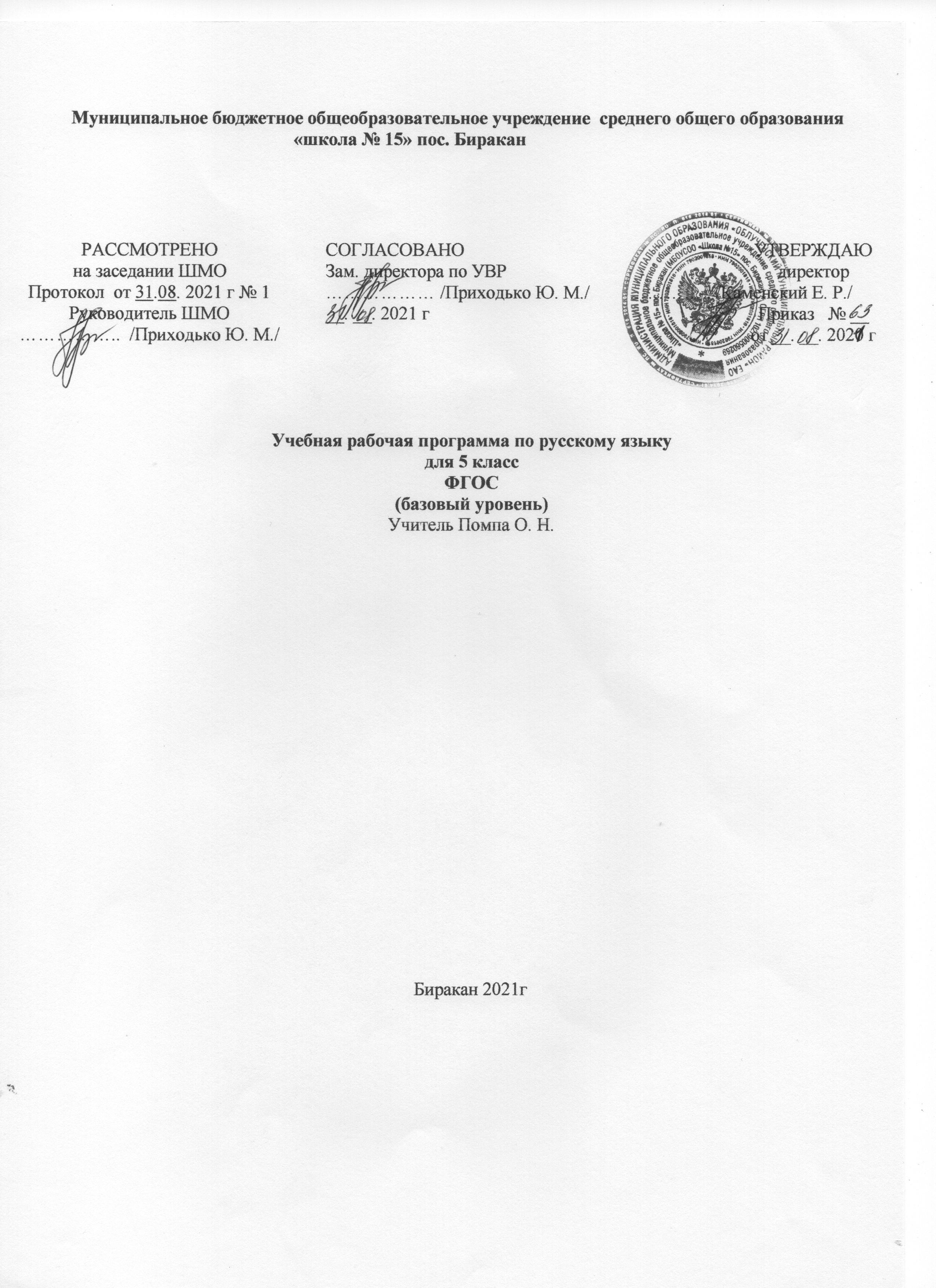 Рабочая программа учебного предмета «Русский язык» для 5 класса составлена в соответствии с требованиями Федерального государственного общеобразовательного стандарта основного общего образования (приказ Минобрнауки России от 17.12.2010 № 1897), с учетом Примерной основной образовательной программы основного общего образования, одобренной решением федерального учебно – методического объединения по общему образованию (протокол от 8 апреля 2015 года № 1/15), в соответствии с  Примерной программой  по учебным предметам: Русский язык 5 – 9 классы – М.: Просвещение, 2011г. и на основе авторской программы по русскому языку Т. А. Ладыженской, М. Т. Баранова, Л. А. Тростенцовой «Русский язык, 5 класс».(М.: Просвещение, 2011). Учебник: Русский язык. 5 класс: учебник для общеобразовательных организаций в 2 – х частях/ М. Т. Баранов, Т. А. Ладыженская . – Москва, Просвещение, 2018г.На изучение русского языка в пятом классе отводится  5 часов в неделю. Таким образом, всего 175 часов, (35 недель).ПЛАНИРУЕМЫЕ РЕЗУЛЬТАТЫ ОСВОЕНИЯ ПРОГРАММЫ ПО РУССКОМУ ЯЗЫКУ К КОНЦУ 5  КЛАССА К концу 5 класса учащиеся должны владеть следующими умениями:по лексике и фразеологии: употреблять слова (термины, профессиональные, заимствованные и др.) в соответствии с их лексическим значением, с учетом условий и задач общения; толковать лексическое значение общеупотребительных слов и фразеологизмов; пользоваться различными видами словарей (синонимов, антонимов, иностранных слов, фразеологизмов);по  словообразованию: выделять морфемы на основе словообразовательного анализа (в словах сложной структуры); составлять словообразовательную цепочку слов, включающую 3—5 звеньев; различать морфологические способы образования изученных частей речи; пользоваться словообразовательными словарямипо морфологии: квалифицировать слово как часть речи; образовывать и употреблять формы изученных в б классе частей речи( имя существительное, имя прилагательное, глагол, местоимение, имя числительное) в соответствии с нормами литературного языка; определять грамматические признаки изученных частей речи (например, при решении орфографических задач);по орфографии: характеризовать изученные орфограммы и объяснять написание слов; правильно писать слова, написание которых подчиняется правилам, изученным в 6 классе, а также слова с непроверяемыми орфограммами, написание которых отрабатывается в словарном порядке, свободно пользоваться орфографическим словарем;Речь аудирование и чтение: 
-понимать информации устного и письменного сообщения (цели, темы текста,  основной и дополнительной информации); 
-  владеть разными видами чтения (просмотровым, ознакомительным, изучающим) текстов разных стилей и жанров; 
- владеть умениями информационной переработки прочитанного текста (план, тезисы); приемами работы с книгой, периодическими изданиями; 
-  свободно пользоваться словарями различных типов, справочной литературой, в том числе и на электронных носителях; 
-  воспринимать на слух текстов разных сталей и жанров; владение различными видами аудирования (с полным пониманием аудиотекста, с пониманием его основного содержания,  с выборочным извлечением информации); 
-  сравнивать речевые высказывании с точки зрения их содержания, принадлежности к определенной функциональной разновидности языка и использованных языковых средств; 
говорение и письмо: 
- воспроизводить в устной и письменной форме прослушанный или прочитанный текст с заданной степенью свернутости (пересказ, план, тезисы); 
-  излагать свои мысли в устной и письменной форме, соблюдать нормы построения текста (логичность, последовательность, связность, соответствие теме и др); адекватно выражать свое отношение к фактам и явлениям окружающей действительности, к прочитанному, услышанному, увиденному; 
-  создавать устные и письменные тексты разных типов и стилей речи с учетом замысла и ситуации общения; создавать тексты различных жанров (рассказ, отзыв, письмо, расписка, доверенность, заявление), осуществляя при этом осознанный выбор и организацию языковых средств в соответствии с коммуникативной задачей; 
- соблюдать в практике речевого общения основных орфоэпических, лексических, грамматических норм современного русского литературного языка; стилистически корректное использование лексики и фразеологии. 	Личностные,  метапредметные и предметные результаты освоения учебного предмета:Личностными результатами изучения русского языка в 5 классе являются:                                                                                    понимание русского языка как одной из основных национально-культурных ценностей русского народа, определяющей роли родного языка в развитии интеллектуальных, творческих способностей и моральных качеств личности, его значения в процессе получения школьного образования; осознание эстетической ценности русского языка; уважительное отношение к родному языку, гордость за него; потребность сохранить чистоту русского языка как явления национальной культуры; стремление к речевому самосовершенствованию; достаточный объем словарного запаса и усвоенных грамматических средств для свободного выражения мыслей и чувств в процессе речевого общения; способность к самооценке на основе наблюдения за собственной речью. Метапредметными результатами освоения русского языка в 5 классе являются: владение всеми видами речевой деятельности: адекватное понимание информации устного и письменного сообщения; владение разными видами чтения; способность извлекать информацию из различных источников, включая средства массовой информации, компактдиски учебного назначения, ресурсы Интернета;                                                                                                                  овладение приемами отбора и систематизации материала на определенную тему; умение вести самостоятельный поиск информации, ее анализ и отбор; способность к преобразованию, сохранению и передаче информации, полученной в результате чтения или аудирования, в том числе и с помощью технических средств и информационных технологий; способность определять цели предстоящей учебной деятельности (индивидуальной и коллективной), последовательность действий, оценивать достигнутые результаты и адекватно формулировать их в устной и письменной форме; способность свободно, правильно излагать свои мысли в устной и письменной форме;  умение выступать перед аудиторией сверстников с небольшими сообщениями, докладом; применение приобретенных знаний, умений и навыков в повседневной жизни; способность использовать родной язык как средство получения знаний по другим учебным предметам, применять полученные знания, умения и навыки анализа языковых явлений на межпредметном уровне (на уроках иностранного языка, литературы и др.), коммуникативно целесообразное взаимодействие с окружающими людьми в процессе речевого общения, совместного выполнения какой-либо задачи, участия в спорах, обсуждениях; овладение национально-культурными нормами речевого поведения в различных ситуациях формального и неформального межличностного и межкультурного общения. Предметными результатами освоения русского языка в 5 классе являются: представление о русском языке как языке русского народа, государственном языке Российской Федерации, средстве межнационального общения, консолидации и единения народов России; о связи языка и культуры народа; роли родного языка в жизни человека и общества; понимание определяющей роли языка в развитии интеллектуальных и творческих способностей личности  при получении образовании, а также роли русского языка в процессе самообразования; владение всеми видами речевой деятельности: аудирование и чтение: адекватное понимание информации устного и письменного сообщения (цели, темы текста,  основной и дополнительной информации); владение разными видами чтения (просмотровым, ознакомительным, изучающим) текстов разных стилей и жанров; владение умениями информационной переработки прочитанного текста (план, тезисы); приемами работы с книгой, периодическими изданиями; способность свободно пользоваться словарями различных типов, справочной литературой, в том числе и на электронных носителях; адекватное восприятие на слух текстов разных сталей и жанров; владение различными видами аудирования (с полным пониманием аудиотекста, с пониманием его основного содержания,  с выборочным извлечением информации); умение сравнивать речевые высказывании с точки зрения их содержания, принадлежности к определенной функциональной разновидности языка и использованных языковых средств; говорение и письмо: умение воспроизводить в устной и письменной форме прослушанный или прочитанный текст с заданной степенью свернутости (пересказ, план, тезисы); способность свободно, правильно излагать свои мысли в устной и письменной форме, соблюдать нормы построения текста (логичность, последовательность, связность, соответствие теме и др.); адекватно выражать свое отношение к фактам и явлениям окружающей действительности, к прочитанному, услышанному, увиденному; умение создавать устные и письменные тексты разных типов и стилей речи с учетом замысла и ситуации общения; создавать тексты различных жанров (рассказ, отзыв, письмо, расписка, доверенность, заявление), осуществляя при этом осознанный выбор и организацию языковых средств в соответствии с коммуникативной задачей;  владение различными видами монолога и диалога; выступление перед аудиторией сверстников с небольшими сообщениями, докладом; соблюдение в практике речевого общения основных орфоэпических, лексических, грамматических норм современного русского литературного языка; стилистически корректное использование лексики и фразеологии; соблюдение в практике письма основных правил орфографии и пунктуации; способность участвовать в речевом общении с соблюдением норм речевого этикета; уместно пользоваться внеязыковыми средствами общения (жестами, мимикой) в различных жизненных ситуациях общения; осуществление речевого самоконтроля; способность оценивать свою речь с точки зрения ее содержания, языкового оформления и эффективности в достижении поставленных коммуникативных задач; умение находить грамматические и речевые ошибки, недочеты, исправлять их; совершенствовать и редактировать собственные тексты; усвоение основ научных знаний о родном языке; понимание взаимосвязи его уровней и единиц;  освоение базовых понятий лингвистики: лингвистика и ее основные разделы; язык и речь, речевое общение, речь устная и письменная; монолог и диалог; ситуация речевого общения; функционально-смысловые типы речи (повествование, описание, рассуждение); текст; основные единицы языка, их признаки и особенности употребления в речи;  проведение различных видов анализа слова (фонетический, морфемный, словообразовательный, лексический, морфологический), синтаксического анализа словосочетания и предложения: анализ текста с точки зрения его содержания, основных признаков и структуры, принадлежности к определенным функциональным разновидностям языка, особенностей языкового оформления, использования выразительных средств языка; осознание эстетической функции родного языка, способность оценивать эстетическую сторону речевого высказывания при анализе текстов художественной литературы. СОДЕРЖАНИЕ ПРОГРАММЫЯзык  и общение (2ч + 1ч)Язык и человек. Общение устное и письменное. Чтение и его виды. Слушание и его приёмы. Научный, художественный, разговорный стили речи.Повторение пройденного в 1 - 4 классах (17ч + 3ч) I. Части слова. Орфограмма. Место орфограмм в словах. Правописание проверяемых и непроверяемых гласных и согласных в корне слова. Правописание букв и, а, у после шипящих. Разделительные ъ и ь.II. Самостоятельные и служебные части речи. Имя существительное: три склонения, род, падеж, число. Правописание гласных в падежных окончаниях существительных. Буква ь на конце существительных после шипящих. Имя прилагательное: род, падеж, число. Правописание гласных в падежных окончаниях прилагательных. Местоимения 1, 2 и 3-го лица.Глагол: лицо, время, число, род (в прошедшем времени); правописание гласных в личных окончаниях наиболее употребительных глаголов 1 и 2 спряжения; буква ь во 2-м лице единственного числа глаголов. Правописание -тся и -ться; раздельное написание не с глаголами. Наречие (ознакомление). Предлоги и союзы. Раздельное написание предлогов с другими словами.III. Текст. Тема текста, его основная мысль. Изложение подробное, по плану. Сочинение по впечатлениям. Правка текста. Синтаксис. Пунктуация. Культура речи. (23ч + 7ч)I. Основные синтаксические понятия (единицы): словосочетание, предложение, текст. Пунктуация как раздел науки о языке. Словосочетание: главное и зависимое слова в словосочетании. Предложение. Простое предложение; виды простых предложений по цели высказывания: повествовательные, вопросительные, побудительные. Восклицательные и невосклицательные предложения. Знаки препинания: знаки завершения (в конце предложения), выделения, разделения (повторение). Грамматическая основа предложения. Тире между подлежащим и сказуемым.Главные члены предложения, второстепенные члены предложения: дополнение, определение, обстоятельство. Нераспространенные и распространенные предложения (с двумя главными членами). Предложения с однородными членами, не связанными союзами, а также связанными союзами а, но и одиночным союзом и; запятая между однородными членами без союзов и с союзами а, но, и. Обобщающие слова перед однородными членами. Двоеточие после обобщающего слова.Синтаксический разбор словосочетания и предложения. Обращение, знаки препинания при обращении. Вводные слова и словосочетания. Сложное предложение. Наличие двух и более грамматических основ как признак сложного предложения. Сложные предложения с союзами (с двумя главными членами в каждом простом предложении).Запятая между простыми предложениями в сложном предложении перед и, а, но, чтобы, потому что, когда, который, что, если.Прямая речь после слов автора и перед ними; знаки препинания при прямой речи. Диалог. Тире в начале реплик диалога.Пунктуационный разбор простого предложения.II. Умение соблюдать правила пунктуации в рамках изучения материала. Умение интонационно правильно произносить повествовательные, вопросительные, побудительные и восклицательные предложения, а также предложения с обобщающим словом.III. Речь устная и письменная; диалогическая и монологическая. Основная мысль текста. Этикетные диалоги. Письмо как одна из разновидностей текста. Устное и письменное сжатое изложение. Сочинение - повествование. Отзыв о сочинении товарища. Сочинение по картине.Фонетика. Орфоэпия. Графика и орфография. Культура речи (12 ч + 3ч)I. Фонетика как раздел науки о языке. Звук как единица языка. Звуки речи; гласные и согласные звуки. Ударение в слове. Гласные ударные и безударные. Твердые и мягкие согласные. Твердые и мягкие согласные, не имеющие парных звуков. Звонкие и глухие согласные. Сонорные согласные. Звонкие и глухие согласные, не имеющие парных звуков. Гласные и согласные в речи. Сильные и слабые позиции звуков. Фонетический разбор слова. Орфоэпия. Произносительные нормы литературного языка. Орфоэпические словари. Графика как раздел науки о языке. Обозначение звуков речи на письме; алфавит. Рукописные и печатные буквы; прописные и строчные. Каллиграфия. Звуковое значение букв е, ё, ю, я. Обозначение мягкости согласных. Мягкий знак для обозначения мягкости согласных. Опознавательные признаки орфограмм.Орфографический разбор.Орфографические словари.II. Умение соблюдать основные правила литературного произношения в рамках требований учебника; произносить гласные и согласные перед гласным е.Умение находить справки о произношении слов в различных словарях (в том числе орфоэпических).III. Типы текстов. Повествование. Описание предмета, картины. Отбор языковых средств в зависимости от темы, цели, адресата высказывания. Подробное изложение повествовательного текста с описанием.Лексика. Культура речи (6 ч + 2 ч)I. Лексика как раздел науки о языке. Слово как единица языка. Слово и его лексическое значение. Многозначные и однозначные слова. Прямое и переносное значения слов. Омонимы. Синонимы. Антонимы. Толковые словари. II. Умение пользоваться толковым словарем, словарем антонимов и другими школьными словарями. Умение употреблять слова в свойственном им значении. Ш. Сочинение – рассуждение. Создание текста на основе исходного (подробное изложение от третьего лица), членение его на части. Описание изображенного на картине с использованием необходимых языковых средств.Морфемика. Орфография. Культура речи (18 ч + 4 ч)I. Морфемика как раздел науки о языке. Морфема как наименьшая значимая часть слов. Изменение и образование слов. Однокоренные слова. Основа и окончание в самостоятельных словах. Нулевое окончание. Роль окончаний в словах. Корень, суффикс, приставка; их назначение в слове. Чередование гласных и согласных в слове. Беглые гласные. Варианты морфем. Морфемный разбор слов. Морфемные словари.Орфография как раздел науки о языке. Орфографическое правило. Правописание гласных и согласных в приставках; буквы з и с на конце приставок. Правописание чередующихся гласных о и а в корнях -лож- - -лаг,-рос- - -раст-. Буквы ё и о после шипящих в корне. Буквы ы и и после ц. II. Умение употреблять слова с разными приставками и суффиксами. Умение пользоваться орфографическими и морфемными словарями. III. Рассуждение в повествовании. Рассуждение, его структура и разновидности. Письмо – повествование. Описание картины с элементами рассуждения. Выборочное изложение. Морфология. Орфография. Культура речиИмя существительное (17 ч + 4 ч)I. Имя существительное как часть речи. Синтаксическая роль имени существительного в предложении. Существительные одушевленные и неодушевленные (повторение). Существительные собственные и нарицательные. Большая буква в географическими названиях, в названиях улиц и площадей, в названиях исторических событий. Большая буква в названиях книг, газет, журналов, картин и кинофильмов, спектаклей, литературных и музыкальных произведений; выделение этих названий кавычками. Род существительных. Три склонения имен существительных: изменение существительных по падежам и числам.Существительные, имеющие форму только единственного или только множественного числа.Склонение существительных на -ия, -ий, -ие. Правописание гласных в падежных окончаниях имен существительных.Буквы о и е после шипящих и ц в окончаниях существительных.Морфологический разбор слов. II. Умение согласовывать прилагательные и глаголы прошедшего времени с существительными, род которых может быть определен неверно (например, фамилия, яблоко). Умение правильно образовывать формы именительного (инженеры, выборы) и родительного (чулок, мест) падежей множественного числа. Умение использовать в речи существительные-синонимы для более точного выражения мыслей и для устранения неоправданного повтора одних и тех же слов. III. Доказательства и объяснения в рассуждении. Сжатое изложение – повествование. Подробное изложение с изменением лица рассказчика.Имя прилагательное (10 ч + 4 ч)I. Имя прилагательное как часть речи. Синтаксическая роль имени прилагательного в предложении.Правописание гласных в падежных окончаниях прилагательных с основой на шипящую. Неупотребление буквы ь на конце кратких прилагательных с основой на шипящую. Полные и краткие прилагательные. Изменение полных прилагательных по родам, падежам и числам, а кратких - по родам и числам. Морфологический разбор имён прилагательных.II. Умение правильно ставить ударение в краткой форме прилагательных (труден, трудна, трудно).Умение пользоваться в речи прилагательными-синонимами для более точного выражения мысли и для устранения неоправданных повторений одних и тех же слов. III. Описание животного. Структура текста данного жанра. Стилистические разновидности этого жанра. Сочинение с описанием животного в рассказе.Глагол (29ч + 6ч)I. Глагол как часть речи. Синтаксическая роль глагола в предложении.Не с глаголом.Неопределенная форма глагола (инфинитив на -ть (-ться), -ти (-тись), -чь (-чься). Правописание -ться и -чь (-чься) в неопределенной форме (повторение).Совершенный и несовершенный вид глагола; I и II спряжение. Правописание гласных в безударных личных окончаниях глаголов. Правописание чередующихся гласных е и и в корнях глаголов -бер- - -бир-, -дер- - -дир-, -мер- - -мир-, - nep- - -пир-, - тер- - - тир-, -стел- - -стил-.Время глагола: прошедшее, настоящее и будущее.Морфологический разбор глагола.II. Соблюдение правильного ударения в глаголах, при произношении которых допускаются ошибки (начать, понять; начал, понял; начала, поняла; повторит, облегчит и др.).Умение согласовывать глагол-сказуемое в прошедшем времени с подлежащим, выраженным существительным среднего рода и собирательным существительным. Умение употреблять при глаголах имена существительные в нужном падеже.Умение использовать в речи глаголы-синонимы (например, со значением высказывания, перемещения, нахождения) для более точного выражения мысли, для устранения неоправданного повтора слов. III. Понятие о рассказе, об особенностях его структуры и стиля. Невыдуманный рассказ о себе. Рассказы по сюжетным картинкам. Репортаж. Устный рассказ по рисунку. Сжатое изложение рассказа. Изложение лингвистического текста.Повторение и систематизация пройденного в 5 классе (5ч + 2ч)ТЕМАТИЧЕСКОЕ ПЛАНИРОВАНИЕ4.  КАЛЕНДАРНО-ТЕМАТИЧЕСКОЕ ПЛАНИРОВАНИЕ ПО РУССКОМУ ЯЗЫКУ,  5 классРЕЗЕРВ – 5 часов: 1 час – входящий контроль                                  1 час – административный контроль за 2-ю четверть                                  1 час – итоговый контроль за учебный год                                  1 час – итоговый контроль за 1-ю четверть                                  1 час -  итоговый контроль за 3-ю четверть5.УЧЕБНО – МЕТОДИЧЕСКОЕ И МАТЕРИАЛЬНО – ТЕХНИЧЕСКОЕОБЕСПЕЧЕНИЕ ОБРАЗОВАТЕЛЬНОГО ПРОЦЕССАОсновная литературадля учителя: Государственный стандарт основного общего образования по русскому языку.Программа основного общего образования по русскому языку для общеобразовательных учреждений с русским языком обучения.Концепция модернизации Российского образования.Требования к оснащению образовательного процесса в соответствии с содержательным наполнением учебных предметов Федерального компонента государственного стандарта общего образования.Методическое письмо Департамента образования Белгородской области, Белгородского института развития образования «О преподавании предмета «Русский язык» в общеобразовательных учреждениях Белгородской области в 2013-2014 учебном году».Требования к оснащению образовательного процесса в соответствии с содержательным наполнением учебных предметов Федерального компонента Государственного стандарта общего образования. Русский язык.Программы общеобразовательных учреждений. Русский язык 5-9 классы. Учебное издание. Баранов М.Т., Ладыженская Т.А., Шанский Н.М.Примерные программы по учебным предметам. Русский язык. 5-9 классы/ Русский язык. Рабочие программы. Предметная линия учебников Т.А. Ладыженской, М.Т. Баранова, Л.А. Тростенцовой и др. 5-9 классы: пособие для учителей общеобразоват. учреждений,_ М.: Просвещение, 2011. Ладыженская Т. А. , Баранов М.Т. , Тростенцова. Русский язык. Учебник для 5 класса в 2-х ч. – М., 2012.Ладыженская Т. А. , Баранов М.Т. , Тростенцова Л.А. и др. Обучение русскому языку в 5 классе: Пособие для учителей и методистов. Тростенцова Л.А., Стрекевич М.М., Ладыженская Н.В. и др.  Русский язык. Дидактические материалы. 5 класс. для учащихся:Ладыженская Т. А. , Баранов М.Т. , Тростенцова. Русский язык. Учебник для 5 класса в 2-х ч. – М., 2012.Дополнительная литературадля учителя:Безденежных Н.В. Новые олимпиады по русскому языку/ Н.В. Безденежных.- Изд. 2-е – Ростов н/Д: Феникс, 2010. Богданова Г.А. Тестовые  задания по русскому языку. 5 класс: пособие для учащихся общеобразоват. учреждений / Г.А.Богданова. – 4-е изд. – М.: Просвещение, 2010. – (Лингвисмтический тренажер).Контрольно- измерительные материалы. Русский язык:  5 класс/ Сост. Н.В. Егорова. - М.: ВАКО, 2012.Сергеева Е.М.. тесты по русскому языку: 5 класс: к учебнику Т.А.Ладыженской и др. «Русский язык. 5 класс». –  М.: Экзамен, 2011Сычева Г.Н. Сборник диктантов для 5-9 классов. - Ростов н/Д: «Издательство БАРО-ПРЕСС», 2010.  Рик Т.Г. Игры на уроках русского языка – М.: Вако, 2011Шклярова Т.В. Сборник упражнений по русскому языку для 5 класса. –  М.: ООО «Грамотей», 2010Уроки русского языка с применением информационных технологий. 5-6 классы. Методическое пособие с электронным приложением.- М.: «Планета», 2010.для учащихся:Александрова З.Е  Словарь синонимов русского языка, М.: Русский язык, 1989Богданова Г.А. Тестовые  задания по русскому языку. 5 класс: пособие для учащихся общеобразоват. учреждений / Г.А.Богданова. – 4-е изд. – М.: Просвещение, 2010. – (Лингвистический тренажер).Горбачевич К.С. Словарь трудностей произношения и ударения в современном русском языке. Санкт-Петербург «Норинт», 2000.5. Контрольно- измерительные материалы. Русский язык:  6 класс/ Сост. Н.В.   Егорова. - М.: ВАКО, 2012 6. Львов М.Р. Школьный словарь антонимов русского языка,М.: Просвещение, 19877. Ожегов С.И. Словарь русского языка; под ред. Л.и. Скворцова.- М.: ООО «Издательский дом «ОНИКС21 век», 20038. Тихонов А.Н. Школьный словообразовательный словарь русского языка.- М.: Цитадель-трейд, 20129.   Тростенцова Л.А.. Рабочая тетрадь по русскому языку: 5 класс:  к учебнику М.Т. Баранова, Т.А. Ладыженской, Л.А. Тростенцовой и др. «Русский язык. 5 класс». В 2 ч./ М.: «Экзамен», 201310. Шанский.Н.М. Краткий этимологический словарь русского языка.М.: Просвещение, 197111. Школьный фразеологический словарь русского языка. М.: Просвещение, 1994Методические материалы в сети1. Справочно-информационный портал «Русский язык». –Режим доступа  http://www.gramota.ru2. Издательский дом «Первое сентября».- Режим доступа http://www. rus.I september.ru/ urok3. Информационно-коммуникативные технологии в образовании. – Режим доступа: http://www.ict.edu/ru4. Культура письменной речи.- Режим доступа: http://www.gramma.ru5. http://rusolimp.kopeisk.ru/ 6. Грамота.Ру: справочно-информационный портал «Русский язык» http://www.gramota.ru .7. Коллекция «Диктанты - русский язык» Российского общеобразовательного портала http://language.edu.ru8. Крылатые слова и выражения   http://slova.ndo.ru9. Культура письменной речи   http://www.gramma.ru10. Мир слова русского   http://www.rusword.org11. Основные правила грамматики русского языка http://www.stihi-rus.ru/pravila.htm12. Российское общество преподавателей русского языка и литературы: портал «Русское слово» http://www.ropryal.ru13. Рукописные памятники Древней Руси  http://www.lrc-lib.ru14. Русская грамматика: академическая грамматика Института русского языка РАН http://rusgram.narod.ru15. Русская фонетика: мультимедийный Интернет – учебник http://www.philol.msu.ru/rus/galva-1/16. Русское письмо: происхождение письменности, рукописи, шрифты http://character.webzone.ru17. Светозар: Открытая международная олимпиада школьников по русскому языку  http://www.svetozar.ru17. Тесты по русскому языку http://likbez.spb.ru18. Электронные пособия по русскому языку для школьников    http://learning-russian.gramota.ru6. ОЦЕНОЧНЫЕ МАТЕРИАЛЫПромежуточная аттестацияПояснительная запискак итоговой  работе по русскому языку за год для проведения промежуточной аттестации для учащихся 5 класса.В соответствии с учебным планом МБОУСОО «Школа № 15» пос. Биракан промежуточная итоговая аттестация по русскому языку  для учащихся 5 класса проводится в форме диктанта с грамматическим заданием. Аттестационный материал составлен с учетом содержания и требований к подготовке учащихся, определенных в соответствии с ФГОС ООО, заложенных в рабочей программе по русскому языку  в  5  классе, реализуемых посредством:1.Учебник «Русский язык»: 5 класс: учебник для учащихся общеобразовательных учреждений в 2 – х частях:  / Т.А. Ладыженской, М.Т. Баранова, Л.А. Тростенцовой -М.: Просвещение, 2016.Условия проведения промежуточной аттестации, включая дополнительные материалы и оборудование:На выполнение работы по русскому языку даётся 45 минут. На написание диктанта отводится 30 минут.Это время включает предварительное прочтение диктанта учителем, запись под диктовку текста диктанта учащимися, повторное прочтение учителем текста диктанта перед проверкой учащимися и осуществление ими проверки собственной работы. На выполнение грамматического занятия – 15 минут. При выполнении работы не разрешается пользоваться учебником,Содержание контрольного диктанта направлено на выявление качества усвоения учебного материала за 5-й класс и на повторение  предыдущего.Характеристика структуры и содержания экзаменационной работыИтоговый контроль за курс 5 класса проводится в виде диктанта с грамматическим заданием.Часть 1 – диктант (90-100 слов), направленный на проверку уровня владения предметными компетенциями учащихся 5-х классов.Часть 2 – состоит из четырех дополнительных заданий.Система оценивания отдельных заданий и работы в целомВ контрольной работе, состоящей из диктанта и дополнительного задания, выставляются две оценки за каждый вид работы.Часть  1 оценивается по общим критериям оценивания диктантов:О т м е т к а "5" выставляется за безошибочную работу, а также при наличии в ней 1 негрубой орфографической, 1 негрубой пунктуационной или 1 негрубой грамматической ошибки.О т м е т к а "4" выставляется при наличии в диктанте 2 орфографических и 2 пунктуационных, или 1 орфографической и 3 пунктуационных ошибок, или 4 пунктуационных при отсутствии орфографических ошибок. Отметка "4" может выставляться при трёх орфографических ошибках, если среди них есть однотипные. Также допускаются 2 грамматические ошибки.О т м е т к а "3" выставляется за диктант, в котором допущены 4орфографические и 4 пунктуационные ошибки, или 3 орфографические и 5 пунктуационных ошибок, или 7 пунктуационных ошибок при отсутствии орфографических ошибок. В 5 классе допускается выставление отметки "3" за диктант при 5 орфографических и 4 пунктуационных ошибках. Отметка "3" может быть поставлена также при наличии 6 орфографических и 6 пунктуационных, если среди тех и других имеются однотипные и негрубые ошибки. Допускается до 4 грамматических ошибок.О т м е т к а "2" выставляется за диктант, в котором допущено до 7 орфографических и 7 пунктуационных ошибок, или 6 орфографических и 8 пунктуационных ошибок, 5 орфографических и 9 пунктуационных ошибок, 8 орфографических и 6 пунктуационных ошибок. Кроме этого,  допущено более 4 грамматических ошибок. При наличии в контрольном диктанте более 5 поправок (исправление неверного написания на верное) оценка снижается на 1 балл. Отличная оценка не выставляется при наличии 3-х и более исправлений.При оценке части 2 рекомендуется руководствоваться следующим:О т м е т к а "5" ставится, если ученик выполнил все задания верно.О т м е т к а "4" ставится, если ученик выполнил правильно не менее 3/4 заданий.О т м е т к а "3" ставится за работу, в которой правильно выполнено не менее половины заданий. О т м е т к а "2" ставится за работу, в которой не выполнено более половины заданий.О т м е т к а "1" ставится, если ученик не выполнил ни одного задания.П р и м е ч а н и е. Орфографические, пунктуационные и грамматические ошибки, допущенные при выполнении дополнительных заданий, учитываются при выведении отметки за диктант.КОДИФИКАТОР элементов содержания. Проверяемые умения:1 Орфографические умения1.1. Правописание корней (правописание безударных проверяемых и непроверяемых гласных в корне; чередующихся гласных)1.2. Правописание парных согласных1.3. Правописание непроизносимых согласных1.4. Спряжение глаголов1.5. Правописание падежных окончаний имен существительных, прилагательных.1.6. Раздельное написание предлогов и частиц (раздельное написание НЕ с глаголами)1.7. Правописание разделительного Ь1.8. Правописание – ТСЯ и - ТЬСЯ1.9. Правописание И, У, А после шипящих (буквосочетания жи-ши, ча-ща, чу-щу)1.10 О – Ё после шипящих1.11 И – Ы после Ц1.12 Удвоенные согласные1.13 Правописание приставок1.14 Исправления, помарки2. Пунктуационные умения2.1 Знаки препинания при однородных членах предложения2.2 Знаки препинания в сложных предложениях2.3 Постановка конечных знаков препинания (точка, вопросительный и восклицательные знаки)2.4 Знаки препинания при прямой речи2.5 Знаки препинания при обращении3. Дополнительные задания3.1 Орфография3.1.1 Умение находить слова на указанную орфограмму3.2 Синтаксис3.2.1 Умение делать графический разбор предложения (выделять грамматические основы, определять вид предложения)ДиктантНебо над головой весеннее, голубое. В полях бегут шумные и говорливые ручейки.Над влажной землей кружатся, взлетают высоко в небо жаворонки. «Река! Проснись!» - журчат веселые ручейки. Тонкие веточки кустов у берега низко наклоняются к реке и шепчут: «Проснись, поиграй с нами, река».Идет весна по полям, гонит тучи с весеннего неба, теплым ветром дышит на реку, солнечными лучами согревает землю. Тихий шорох и легкий звенящий шум проносится над рекой. Это ломается лед. Солнце забирается в трещины, в них вспыхивают голубые, зеленые, желтые огоньки. И вот уже нет на реке прочного панциря изо льда. Льдины плывут, расходятся, сближаются и со звоном разбиваются.Все живое, все растения приветствуют весну.(99 слов)(По В.БианкиГрамматическое задание1. Озаглавить текст.2. Морфемный разбор слов:Весеннее, ломается, веточки (1 вариант);Говорливые, сближаются, огоньки (2 вариант).3. Сделайте полный синтаксический разбор предложения:1 вариант -В полях бегут шумные и говорливые ручейки2 вариант –Льдины плывут, расходятся, сближаются и со звоном разбиваются.4. Выписать из текста по одному существительному, прилагательному и глаголу и объяснить в них правописание гласной в окончании.СодержаниеКол-во часовКол-во контр. работРазвитие речиЯзык и общение 3--Вспоминаем, повторяем, изучаем 2612Синтаксис. Пунктуация. Культура речи.3332Фонетика. Орфоэпия. Графика.  Орфография.. культура речи.1411Лексика. Культура речи.1111Морфемика. Орфография. Культура речи.2322Морфология. Орфография. Культура речи.Имя существительное 1611Имя прилагательное911Глагол 2511Повторение  и систематизация изученного 1511ИТОГО:1751212№ урока № урока в темеТема урока и вид контроляУУДВиды деятельностиДата Д / зПримечаниеРаздел 1. Язык и общение (2 + 1ч.)Ученик научится: читать, озаглавливать текст упражнения, пересказывать его содержание, овладеет приемами эффективного слушания устной монологической речи и речи  в ситуации диалога.Ученик получит возможность научиться: выявлять особенности стилей речи, устанавливать принадлежность текста к определенному стилю речи.Раздел 1. Язык и общение (2 + 1ч.)Ученик научится: читать, озаглавливать текст упражнения, пересказывать его содержание, овладеет приемами эффективного слушания устной монологической речи и речи  в ситуации диалога.Ученик получит возможность научиться: выявлять особенности стилей речи, устанавливать принадлежность текста к определенному стилю речи.Раздел 1. Язык и общение (2 + 1ч.)Ученик научится: читать, озаглавливать текст упражнения, пересказывать его содержание, овладеет приемами эффективного слушания устной монологической речи и речи  в ситуации диалога.Ученик получит возможность научиться: выявлять особенности стилей речи, устанавливать принадлежность текста к определенному стилю речи.Раздел 1. Язык и общение (2 + 1ч.)Ученик научится: читать, озаглавливать текст упражнения, пересказывать его содержание, овладеет приемами эффективного слушания устной монологической речи и речи  в ситуации диалога.Ученик получит возможность научиться: выявлять особенности стилей речи, устанавливать принадлежность текста к определенному стилю речи.Раздел 1. Язык и общение (2 + 1ч.)Ученик научится: читать, озаглавливать текст упражнения, пересказывать его содержание, овладеет приемами эффективного слушания устной монологической речи и речи  в ситуации диалога.Ученик получит возможность научиться: выявлять особенности стилей речи, устанавливать принадлежность текста к определенному стилю речи.Раздел 1. Язык и общение (2 + 1ч.)Ученик научится: читать, озаглавливать текст упражнения, пересказывать его содержание, овладеет приемами эффективного слушания устной монологической речи и речи  в ситуации диалога.Ученик получит возможность научиться: выявлять особенности стилей речи, устанавливать принадлежность текста к определенному стилю речи.Раздел 1. Язык и общение (2 + 1ч.)Ученик научится: читать, озаглавливать текст упражнения, пересказывать его содержание, овладеет приемами эффективного слушания устной монологической речи и речи  в ситуации диалога.Ученик получит возможность научиться: выявлять особенности стилей речи, устанавливать принадлежность текста к определенному стилю речи.Раздел 1. Язык и общение (2 + 1ч.)Ученик научится: читать, озаглавливать текст упражнения, пересказывать его содержание, овладеет приемами эффективного слушания устной монологической речи и речи  в ситуации диалога.Ученик получит возможность научиться: выявлять особенности стилей речи, устанавливать принадлежность текста к определенному стилю речи.11Язык и человек.Познавательные: умение работать с письменными и устными источниками, со стилями речи; Регулятивные: умение работать со схемой;Коммуникативные: умение вступать в диалог;Личностные: сотрудничество в процессе работы в группахЧитают и анализируют текст, озаглавливают его, отвечают на вопросы, объясняют схему, пишут мини-сочинение, работают в группеупр.322Общение устное и письменное.Познавательные: умение работать с письменными и устными источниками, со стилями речи; Регулятивные: умение работать со схемой;Коммуникативные: умение вступать в диалог;Личностные: сотрудничество в процессе работы в группахЧитают и анализируют текст, озаглавливают его, отвечают на вопросы, объясняют схему, пишут мини-сочинение, работают в группеупр.733Стили речи.Познавательные: умение работать с письменными и устными источниками, со стилями речи; Регулятивные: умение работать со схемой;Коммуникативные: умение вступать в диалог;Личностные: сотрудничество в процессе работы в группахЧитают и анализируют текст, озаглавливают его, отвечают на вопросы, объясняют схему, пишут мини-сочинение, работают в группеупр.15	Раздел 2. Вспоминаем, повторяем, изучаем (17ч.+3ч.)Ученик научится: опознавать различные виды орфограмм, объяснять их; распознавать части речи, определять их морфологические признаки; определять признаки текста.Ученик получит возможность научиться: осознавать соотношения произношения и правописания, правилам  написания проверяемых и непроверяемых орфограмм.	Раздел 2. Вспоминаем, повторяем, изучаем (17ч.+3ч.)Ученик научится: опознавать различные виды орфограмм, объяснять их; распознавать части речи, определять их морфологические признаки; определять признаки текста.Ученик получит возможность научиться: осознавать соотношения произношения и правописания, правилам  написания проверяемых и непроверяемых орфограмм.	Раздел 2. Вспоминаем, повторяем, изучаем (17ч.+3ч.)Ученик научится: опознавать различные виды орфограмм, объяснять их; распознавать части речи, определять их морфологические признаки; определять признаки текста.Ученик получит возможность научиться: осознавать соотношения произношения и правописания, правилам  написания проверяемых и непроверяемых орфограмм.	Раздел 2. Вспоминаем, повторяем, изучаем (17ч.+3ч.)Ученик научится: опознавать различные виды орфограмм, объяснять их; распознавать части речи, определять их морфологические признаки; определять признаки текста.Ученик получит возможность научиться: осознавать соотношения произношения и правописания, правилам  написания проверяемых и непроверяемых орфограмм.	Раздел 2. Вспоминаем, повторяем, изучаем (17ч.+3ч.)Ученик научится: опознавать различные виды орфограмм, объяснять их; распознавать части речи, определять их морфологические признаки; определять признаки текста.Ученик получит возможность научиться: осознавать соотношения произношения и правописания, правилам  написания проверяемых и непроверяемых орфограмм.	Раздел 2. Вспоминаем, повторяем, изучаем (17ч.+3ч.)Ученик научится: опознавать различные виды орфограмм, объяснять их; распознавать части речи, определять их морфологические признаки; определять признаки текста.Ученик получит возможность научиться: осознавать соотношения произношения и правописания, правилам  написания проверяемых и непроверяемых орфограмм.	Раздел 2. Вспоминаем, повторяем, изучаем (17ч.+3ч.)Ученик научится: опознавать различные виды орфограмм, объяснять их; распознавать части речи, определять их морфологические признаки; определять признаки текста.Ученик получит возможность научиться: осознавать соотношения произношения и правописания, правилам  написания проверяемых и непроверяемых орфограмм.	Раздел 2. Вспоминаем, повторяем, изучаем (17ч.+3ч.)Ученик научится: опознавать различные виды орфограмм, объяснять их; распознавать части речи, определять их морфологические признаки; определять признаки текста.Ученик получит возможность научиться: осознавать соотношения произношения и правописания, правилам  написания проверяемых и непроверяемых орфограмм.41Звуки и буквы. Произношение и правописание.Познавательные: знаковые, символические умения (транскрипция), умение составлять тексты Регулятивные: умение работать по алгоритму, по плану; Коммуникативные: овладение монологической и диалогической речью, умение составлять план текста;Личностные: умение высказать свою точку зрения по проблеме, сотрудничество Читают текст, определяют его тему, анализируют содержание; знакомятся с понятием транскрипции,   отрабатывают его в упражнениях; знакомятся с понятием морфемы, графически выделяют морфемы; выполняют упражнения, отрабатывающие различные правила правописания:Пишут изложение и сочинение; Определяют морфологические признаки самостоятельных частей речиАнализируют текст, определяют его признаки; отвечают на контрольные вопросы и задания упр.2452Орфограмма. Познавательные: знаковые, символические умения (транскрипция), умение составлять тексты Регулятивные: умение работать по алгоритму, по плану; Коммуникативные: овладение монологической и диалогической речью, умение составлять план текста;Личностные: умение высказать свою точку зрения по проблеме, сотрудничество Читают текст, определяют его тему, анализируют содержание; знакомятся с понятием транскрипции,   отрабатывают его в упражнениях; знакомятся с понятием морфемы, графически выделяют морфемы; выполняют упражнения, отрабатывающие различные правила правописания:Пишут изложение и сочинение; Определяют морфологические признаки самостоятельных частей речиАнализируют текст, определяют его признаки; отвечают на контрольные вопросы и задания упр.286-73- 4Правописание проверяемых безударных гласных в корне слова. Познавательные: знаковые, символические умения (транскрипция), умение составлять тексты Регулятивные: умение работать по алгоритму, по плану; Коммуникативные: овладение монологической и диалогической речью, умение составлять план текста;Личностные: умение высказать свою точку зрения по проблеме, сотрудничество Читают текст, определяют его тему, анализируют содержание; знакомятся с понятием транскрипции,   отрабатывают его в упражнениях; знакомятся с понятием морфемы, графически выделяют морфемы; выполняют упражнения, отрабатывающие различные правила правописания:Пишут изложение и сочинение; Определяют морфологические признаки самостоятельных частей речиАнализируют текст, определяют его признаки; отвечают на контрольные вопросы и задания упр.38,3985Правописание проверяемых согласных в корне слова. Познавательные: знаковые, символические умения (транскрипция), умение составлять тексты Регулятивные: умение работать по алгоритму, по плану; Коммуникативные: овладение монологической и диалогической речью, умение составлять план текста;Личностные: умение высказать свою точку зрения по проблеме, сотрудничество Читают текст, определяют его тему, анализируют содержание; знакомятся с понятием транскрипции,   отрабатывают его в упражнениях; знакомятся с понятием морфемы, графически выделяют морфемы; выполняют упражнения, отрабатывающие различные правила правописания:Пишут изложение и сочинение; Определяют морфологические признаки самостоятельных частей речиАнализируют текст, определяют его признаки; отвечают на контрольные вопросы и задания упр.4296Правописание непроизносимых согласных. Познавательные: знаковые, символические умения (транскрипция), умение составлять тексты Регулятивные: умение работать по алгоритму, по плану; Коммуникативные: овладение монологической и диалогической речью, умение составлять план текста;Личностные: умение высказать свою точку зрения по проблеме, сотрудничество Читают текст, определяют его тему, анализируют содержание; знакомятся с понятием транскрипции,   отрабатывают его в упражнениях; знакомятся с понятием морфемы, графически выделяют морфемы; выполняют упражнения, отрабатывающие различные правила правописания:Пишут изложение и сочинение; Определяют морфологические признаки самостоятельных частей речиАнализируют текст, определяют его признаки; отвечают на контрольные вопросы и задания упр.49,47107Буквы И, У, А после шипящих. Познавательные: знаковые, символические умения (транскрипция), умение составлять тексты Регулятивные: умение работать по алгоритму, по плану; Коммуникативные: овладение монологической и диалогической речью, умение составлять план текста;Личностные: умение высказать свою точку зрения по проблеме, сотрудничество Читают текст, определяют его тему, анализируют содержание; знакомятся с понятием транскрипции,   отрабатывают его в упражнениях; знакомятся с понятием морфемы, графически выделяют морфемы; выполняют упражнения, отрабатывающие различные правила правописания:Пишут изложение и сочинение; Определяют морфологические признаки самостоятельных частей речиАнализируют текст, определяют его признаки; отвечают на контрольные вопросы и задания упр.53118Разделительные Ъ и Ь.Познавательные: знаковые, символические умения (транскрипция), умение составлять тексты Регулятивные: умение работать по алгоритму, по плану; Коммуникативные: овладение монологической и диалогической речью, умение составлять план текста;Личностные: умение высказать свою точку зрения по проблеме, сотрудничество Читают текст, определяют его тему, анализируют содержание; знакомятся с понятием транскрипции,   отрабатывают его в упражнениях; знакомятся с понятием морфемы, графически выделяют морфемы; выполняют упражнения, отрабатывающие различные правила правописания:Пишут изложение и сочинение; Определяют морфологические признаки самостоятельных частей речиАнализируют текст, определяют его признаки; отвечают на контрольные вопросы и задания упр.58129Раздельное написание предлогов с другими словами. Познавательные: знаковые, символические умения (транскрипция), умение составлять тексты Регулятивные: умение работать по алгоритму, по плану; Коммуникативные: овладение монологической и диалогической речью, умение составлять план текста;Личностные: умение высказать свою точку зрения по проблеме, сотрудничество Читают текст, определяют его тему, анализируют содержание; знакомятся с понятием транскрипции,   отрабатывают его в упражнениях; знакомятся с понятием морфемы, графически выделяют морфемы; выполняют упражнения, отрабатывающие различные правила правописания:Пишут изложение и сочинение; Определяют морфологические признаки самостоятельных частей речиАнализируют текст, определяют его признаки; отвечают на контрольные вопросы и задания упр.6413-1410 - 11РР. Что мы знаем о тексте. Обучающее изложение. Познавательные: знаковые, символические умения (транскрипция), умение составлять тексты Регулятивные: умение работать по алгоритму, по плану; Коммуникативные: овладение монологической и диалогической речью, умение составлять план текста;Личностные: умение высказать свою точку зрения по проблеме, сотрудничество Читают текст, определяют его тему, анализируют содержание; знакомятся с понятием транскрипции,   отрабатывают его в упражнениях; знакомятся с понятием морфемы, графически выделяют морфемы; выполняют упражнения, отрабатывающие различные правила правописания:Пишут изложение и сочинение; Определяют морфологические признаки самостоятельных частей речиАнализируют текст, определяют его признаки; отвечают на контрольные вопросы и задания Выучить определения1512Части речи. Познавательные: знаковые, символические умения (транскрипция), умение составлять тексты Регулятивные: умение работать по алгоритму, по плану; Коммуникативные: овладение монологической и диалогической речью, умение составлять план текста;Личностные: умение высказать свою точку зрения по проблеме, сотрудничество Читают текст, определяют его тему, анализируют содержание; знакомятся с понятием транскрипции,   отрабатывают его в упражнениях; знакомятся с понятием морфемы, графически выделяют морфемы; выполняют упражнения, отрабатывающие различные правила правописания:Пишут изложение и сочинение; Определяют морфологические признаки самостоятельных частей речиАнализируют текст, определяют его признаки; отвечают на контрольные вопросы и задания упр.771613Глагол. Познавательные: знаковые, символические умения (транскрипция), умение составлять тексты Регулятивные: умение работать по алгоритму, по плану; Коммуникативные: овладение монологической и диалогической речью, умение составлять план текста;Личностные: умение высказать свою точку зрения по проблеме, сотрудничество Читают текст, определяют его тему, анализируют содержание; знакомятся с понятием транскрипции,   отрабатывают его в упражнениях; знакомятся с понятием морфемы, графически выделяют морфемы; выполняют упражнения, отрабатывающие различные правила правописания:Пишут изложение и сочинение; Определяют морфологические признаки самостоятельных частей речиАнализируют текст, определяют его признаки; отвечают на контрольные вопросы и задания упр.831714-ТЬСЯ и-ТСЯ в глаголах. Познавательные: знаковые, символические умения (транскрипция), умение составлять тексты Регулятивные: умение работать по алгоритму, по плану; Коммуникативные: овладение монологической и диалогической речью, умение составлять план текста;Личностные: умение высказать свою точку зрения по проблеме, сотрудничество Читают текст, определяют его тему, анализируют содержание; знакомятся с понятием транскрипции,   отрабатывают его в упражнениях; знакомятся с понятием морфемы, графически выделяют морфемы; выполняют упражнения, отрабатывающие различные правила правописания:Пишут изложение и сочинение; Определяют морфологические признаки самостоятельных частей речиАнализируют текст, определяют его признаки; отвечают на контрольные вопросы и задания упр.851815РР. Тема текста. Познавательные: знаковые, символические умения (транскрипция), умение составлять тексты Регулятивные: умение работать по алгоритму, по плану; Коммуникативные: овладение монологической и диалогической речью, умение составлять план текста;Личностные: умение высказать свою точку зрения по проблеме, сотрудничество Читают текст, определяют его тему, анализируют содержание; знакомятся с понятием транскрипции,   отрабатывают его в упражнениях; знакомятся с понятием морфемы, графически выделяют морфемы; выполняют упражнения, отрабатывающие различные правила правописания:Пишут изложение и сочинение; Определяют морфологические признаки самостоятельных частей речиАнализируют текст, определяют его признаки; отвечают на контрольные вопросы и задания упр.871916Личные окончания глаголов. Познавательные: знаковые, символические умения (транскрипция), умение составлять тексты Регулятивные: умение работать по алгоритму, по плану; Коммуникативные: овладение монологической и диалогической речью, умение составлять план текста;Личностные: умение высказать свою точку зрения по проблеме, сотрудничество Читают текст, определяют его тему, анализируют содержание; знакомятся с понятием транскрипции,   отрабатывают его в упражнениях; знакомятся с понятием морфемы, графически выделяют морфемы; выполняют упражнения, отрабатывающие различные правила правописания:Пишут изложение и сочинение; Определяют морфологические признаки самостоятельных частей речиАнализируют текст, определяют его признаки; отвечают на контрольные вопросы и задания упр.922017Имя существительное. Познавательные: знаковые, символические умения (транскрипция), умение составлять тексты Регулятивные: умение работать по алгоритму, по плану; Коммуникативные: овладение монологической и диалогической речью, умение составлять план текста;Личностные: умение высказать свою точку зрения по проблеме, сотрудничество Читают текст, определяют его тему, анализируют содержание; знакомятся с понятием транскрипции,   отрабатывают его в упражнениях; знакомятся с понятием морфемы, графически выделяют морфемы; выполняют упражнения, отрабатывающие различные правила правописания:Пишут изложение и сочинение; Определяют морфологические признаки самостоятельных частей речиАнализируют текст, определяют его признаки; отвечают на контрольные вопросы и задания упр.1012118Имя прилагательное. Познавательные: знаковые, символические умения (транскрипция), умение составлять тексты Регулятивные: умение работать по алгоритму, по плану; Коммуникативные: овладение монологической и диалогической речью, умение составлять план текста;Личностные: умение высказать свою точку зрения по проблеме, сотрудничество Читают текст, определяют его тему, анализируют содержание; знакомятся с понятием транскрипции,   отрабатывают его в упражнениях; знакомятся с понятием морфемы, графически выделяют морфемы; выполняют упражнения, отрабатывающие различные правила правописания:Пишут изложение и сочинение; Определяют морфологические признаки самостоятельных частей речиАнализируют текст, определяют его признаки; отвечают на контрольные вопросы и задания упр.1102219Местоимение.Познавательные: знаковые, символические умения (транскрипция), умение составлять тексты Регулятивные: умение работать по алгоритму, по плану; Коммуникативные: овладение монологической и диалогической речью, умение составлять план текста;Личностные: умение высказать свою точку зрения по проблеме, сотрудничество Читают текст, определяют его тему, анализируют содержание; знакомятся с понятием транскрипции,   отрабатывают его в упражнениях; знакомятся с понятием морфемы, графически выделяют морфемы; выполняют упражнения, отрабатывающие различные правила правописания:Пишут изложение и сочинение; Определяют морфологические признаки самостоятельных частей речиАнализируют текст, определяют его признаки; отвечают на контрольные вопросы и задания упр.1142320РР. Основная мысль текста.Познавательные: знаковые, символические умения (транскрипция), умение составлять тексты Регулятивные: умение работать по алгоритму, по плану; Коммуникативные: овладение монологической и диалогической речью, умение составлять план текста;Личностные: умение высказать свою точку зрения по проблеме, сотрудничество Читают текст, определяют его тему, анализируют содержание; знакомятся с понятием транскрипции,   отрабатывают его в упражнениях; знакомятся с понятием морфемы, графически выделяют морфемы; выполняют упражнения, отрабатывающие различные правила правописания:Пишут изложение и сочинение; Определяют морфологические признаки самостоятельных частей речиАнализируют текст, определяют его признаки; отвечают на контрольные вопросы и задания Дописать сочинение	Раздел 3. Синтаксис. Пунктуация. Культура речи (23ч.+7 ч.)Ученик научится:  распознавать словосочетания в составе предложения, разбирать их; распознавать виды предложений по цели высказывания, по интонации, разбирать по членам предложения, различать простые и сложные предложения; расставлять знаки препинания.Ученик получит возможность научиться: анализировать тексты с точки зрения роли в них знаков препинания, моделировать интонационную окраску различных по цели высказывания предложений, правильно интонировать предложения с однородными членами и обращениями	Раздел 3. Синтаксис. Пунктуация. Культура речи (23ч.+7 ч.)Ученик научится:  распознавать словосочетания в составе предложения, разбирать их; распознавать виды предложений по цели высказывания, по интонации, разбирать по членам предложения, различать простые и сложные предложения; расставлять знаки препинания.Ученик получит возможность научиться: анализировать тексты с точки зрения роли в них знаков препинания, моделировать интонационную окраску различных по цели высказывания предложений, правильно интонировать предложения с однородными членами и обращениями	Раздел 3. Синтаксис. Пунктуация. Культура речи (23ч.+7 ч.)Ученик научится:  распознавать словосочетания в составе предложения, разбирать их; распознавать виды предложений по цели высказывания, по интонации, разбирать по членам предложения, различать простые и сложные предложения; расставлять знаки препинания.Ученик получит возможность научиться: анализировать тексты с точки зрения роли в них знаков препинания, моделировать интонационную окраску различных по цели высказывания предложений, правильно интонировать предложения с однородными членами и обращениями	Раздел 3. Синтаксис. Пунктуация. Культура речи (23ч.+7 ч.)Ученик научится:  распознавать словосочетания в составе предложения, разбирать их; распознавать виды предложений по цели высказывания, по интонации, разбирать по членам предложения, различать простые и сложные предложения; расставлять знаки препинания.Ученик получит возможность научиться: анализировать тексты с точки зрения роли в них знаков препинания, моделировать интонационную окраску различных по цели высказывания предложений, правильно интонировать предложения с однородными членами и обращениями	Раздел 3. Синтаксис. Пунктуация. Культура речи (23ч.+7 ч.)Ученик научится:  распознавать словосочетания в составе предложения, разбирать их; распознавать виды предложений по цели высказывания, по интонации, разбирать по членам предложения, различать простые и сложные предложения; расставлять знаки препинания.Ученик получит возможность научиться: анализировать тексты с точки зрения роли в них знаков препинания, моделировать интонационную окраску различных по цели высказывания предложений, правильно интонировать предложения с однородными членами и обращениями	Раздел 3. Синтаксис. Пунктуация. Культура речи (23ч.+7 ч.)Ученик научится:  распознавать словосочетания в составе предложения, разбирать их; распознавать виды предложений по цели высказывания, по интонации, разбирать по членам предложения, различать простые и сложные предложения; расставлять знаки препинания.Ученик получит возможность научиться: анализировать тексты с точки зрения роли в них знаков препинания, моделировать интонационную окраску различных по цели высказывания предложений, правильно интонировать предложения с однородными членами и обращениями	Раздел 3. Синтаксис. Пунктуация. Культура речи (23ч.+7 ч.)Ученик научится:  распознавать словосочетания в составе предложения, разбирать их; распознавать виды предложений по цели высказывания, по интонации, разбирать по членам предложения, различать простые и сложные предложения; расставлять знаки препинания.Ученик получит возможность научиться: анализировать тексты с точки зрения роли в них знаков препинания, моделировать интонационную окраску различных по цели высказывания предложений, правильно интонировать предложения с однородными членами и обращениями	Раздел 3. Синтаксис. Пунктуация. Культура речи (23ч.+7 ч.)Ученик научится:  распознавать словосочетания в составе предложения, разбирать их; распознавать виды предложений по цели высказывания, по интонации, разбирать по членам предложения, различать простые и сложные предложения; расставлять знаки препинания.Ученик получит возможность научиться: анализировать тексты с точки зрения роли в них знаков препинания, моделировать интонационную окраску различных по цели высказывания предложений, правильно интонировать предложения с однородными членами и обращениями241Синтаксис. Познавательные: знаковые и символические умения при разборе словосочетаний, умение устанавливать причинно-следственные связи;Регулятивные: умение давать характеристику предложениям, работать по плану;Коммуникативные: овладение монологической речью при характеристике предложений, умение вступать в диалог, составлять план сообщения на тему; Личностные: Сотрудничество, умение работать в группах, высказывать свое мнение   Распознают словосочетания в составе предложения, определяют главные и зависимые слова в словосочетании, характеризуют словосочетание по морфологическим признакам главного слова., выполняют разборы словосочетаний; дают характеристику предложениям, выполняют синтаксический разбор простых и сложных предложений, составляют их  схемы; используют в речи  предложения с разными однородными членами, обращениями, пишут изложения, диктанты; определяют стиль речи текстов; составляют план сообщения на тему; отвечают на контрольные вопросы и задания. упр.120252Пунктуация и РР.Познавательные: знаковые и символические умения при разборе словосочетаний, умение устанавливать причинно-следственные связи;Регулятивные: умение давать характеристику предложениям, работать по плану;Коммуникативные: овладение монологической речью при характеристике предложений, умение вступать в диалог, составлять план сообщения на тему; Личностные: Сотрудничество, умение работать в группах, высказывать свое мнение   Распознают словосочетания в составе предложения, определяют главные и зависимые слова в словосочетании, характеризуют словосочетание по морфологическим признакам главного слова., выполняют разборы словосочетаний; дают характеристику предложениям, выполняют синтаксический разбор простых и сложных предложений, составляют их  схемы; используют в речи  предложения с разными однородными членами, обращениями, пишут изложения, диктанты; определяют стиль речи текстов; составляют план сообщения на тему; отвечают на контрольные вопросы и задания.  упр. 127263 Словосочетание.Познавательные: знаковые и символические умения при разборе словосочетаний, умение устанавливать причинно-следственные связи;Регулятивные: умение давать характеристику предложениям, работать по плану;Коммуникативные: овладение монологической речью при характеристике предложений, умение вступать в диалог, составлять план сообщения на тему; Личностные: Сотрудничество, умение работать в группах, высказывать свое мнение   Распознают словосочетания в составе предложения, определяют главные и зависимые слова в словосочетании, характеризуют словосочетание по морфологическим признакам главного слова., выполняют разборы словосочетаний; дают характеристику предложениям, выполняют синтаксический разбор простых и сложных предложений, составляют их  схемы; используют в речи  предложения с разными однородными членами, обращениями, пишут изложения, диктанты; определяют стиль речи текстов; составляют план сообщения на тему; отвечают на контрольные вопросы и задания.  упр. 133274Разбор словосочетания. Познавательные: знаковые и символические умения при разборе словосочетаний, умение устанавливать причинно-следственные связи;Регулятивные: умение давать характеристику предложениям, работать по плану;Коммуникативные: овладение монологической речью при характеристике предложений, умение вступать в диалог, составлять план сообщения на тему; Личностные: Сотрудничество, умение работать в группах, высказывать свое мнение   Распознают словосочетания в составе предложения, определяют главные и зависимые слова в словосочетании, характеризуют словосочетание по морфологическим признакам главного слова., выполняют разборы словосочетаний; дают характеристику предложениям, выполняют синтаксический разбор простых и сложных предложений, составляют их  схемы; используют в речи  предложения с разными однородными членами, обращениями, пишут изложения, диктанты; определяют стиль речи текстов; составляют план сообщения на тему; отвечают на контрольные вопросы и задания. упр.14028-295 - 6 РР Сжатое изложение. Познавательные: знаковые и символические умения при разборе словосочетаний, умение устанавливать причинно-следственные связи;Регулятивные: умение давать характеристику предложениям, работать по плану;Коммуникативные: овладение монологической речью при характеристике предложений, умение вступать в диалог, составлять план сообщения на тему; Личностные: Сотрудничество, умение работать в группах, высказывать свое мнение   Распознают словосочетания в составе предложения, определяют главные и зависимые слова в словосочетании, характеризуют словосочетание по морфологическим признакам главного слова., выполняют разборы словосочетаний; дают характеристику предложениям, выполняют синтаксический разбор простых и сложных предложений, составляют их  схемы; используют в речи  предложения с разными однородными членами, обращениями, пишут изложения, диктанты; определяют стиль речи текстов; составляют план сообщения на тему; отвечают на контрольные вопросы и задания. -307Предложение. Виды предложений по цели высказывания. Познавательные: знаковые и символические умения при разборе словосочетаний, умение устанавливать причинно-следственные связи;Регулятивные: умение давать характеристику предложениям, работать по плану;Коммуникативные: овладение монологической речью при характеристике предложений, умение вступать в диалог, составлять план сообщения на тему; Личностные: Сотрудничество, умение работать в группах, высказывать свое мнение   Распознают словосочетания в составе предложения, определяют главные и зависимые слова в словосочетании, характеризуют словосочетание по морфологическим признакам главного слова., выполняют разборы словосочетаний; дают характеристику предложениям, выполняют синтаксический разбор простых и сложных предложений, составляют их  схемы; используют в речи  предложения с разными однородными членами, обращениями, пишут изложения, диктанты; определяют стиль речи текстов; составляют план сообщения на тему; отвечают на контрольные вопросы и задания. упр.149 (устно)318 Восклицательные предложения.Познавательные: знаковые и символические умения при разборе словосочетаний, умение устанавливать причинно-следственные связи;Регулятивные: умение давать характеристику предложениям, работать по плану;Коммуникативные: овладение монологической речью при характеристике предложений, умение вступать в диалог, составлять план сообщения на тему; Личностные: Сотрудничество, умение работать в группах, высказывать свое мнение   Распознают словосочетания в составе предложения, определяют главные и зависимые слова в словосочетании, характеризуют словосочетание по морфологическим признакам главного слова., выполняют разборы словосочетаний; дают характеристику предложениям, выполняют синтаксический разбор простых и сложных предложений, составляют их  схемы; используют в речи  предложения с разными однородными членами, обращениями, пишут изложения, диктанты; определяют стиль речи текстов; составляют план сообщения на тему; отвечают на контрольные вопросы и задания. упр. 15532-339 - 10РР. Сочинение. Познавательные: знаковые и символические умения при разборе словосочетаний, умение устанавливать причинно-следственные связи;Регулятивные: умение давать характеристику предложениям, работать по плану;Коммуникативные: овладение монологической речью при характеристике предложений, умение вступать в диалог, составлять план сообщения на тему; Личностные: Сотрудничество, умение работать в группах, высказывать свое мнение   Распознают словосочетания в составе предложения, определяют главные и зависимые слова в словосочетании, характеризуют словосочетание по морфологическим признакам главного слова., выполняют разборы словосочетаний; дают характеристику предложениям, выполняют синтаксический разбор простых и сложных предложений, составляют их  схемы; используют в речи  предложения с разными однородными членами, обращениями, пишут изложения, диктанты; определяют стиль речи текстов; составляют план сообщения на тему; отвечают на контрольные вопросы и задания. упр.158 (устно)3411 Главные члены предложения. Подлежащее.  Познавательные: знаковые и символические умения при разборе словосочетаний, умение устанавливать причинно-следственные связи;Регулятивные: умение давать характеристику предложениям, работать по плану;Коммуникативные: овладение монологической речью при характеристике предложений, умение вступать в диалог, составлять план сообщения на тему; Личностные: Сотрудничество, умение работать в группах, высказывать свое мнение   Распознают словосочетания в составе предложения, определяют главные и зависимые слова в словосочетании, характеризуют словосочетание по морфологическим признакам главного слова., выполняют разборы словосочетаний; дают характеристику предложениям, выполняют синтаксический разбор простых и сложных предложений, составляют их  схемы; используют в речи  предложения с разными однородными членами, обращениями, пишут изложения, диктанты; определяют стиль речи текстов; составляют план сообщения на тему; отвечают на контрольные вопросы и задания. упр16235-3612 - 13Сказуемое. РР. Описание действий. Познавательные: знаковые и символические умения при разборе словосочетаний, умение устанавливать причинно-следственные связи;Регулятивные: умение давать характеристику предложениям, работать по плану;Коммуникативные: овладение монологической речью при характеристике предложений, умение вступать в диалог, составлять план сообщения на тему; Личностные: Сотрудничество, умение работать в группах, высказывать свое мнение   Распознают словосочетания в составе предложения, определяют главные и зависимые слова в словосочетании, характеризуют словосочетание по морфологическим признакам главного слова., выполняют разборы словосочетаний; дают характеристику предложениям, выполняют синтаксический разбор простых и сложных предложений, составляют их  схемы; используют в речи  предложения с разными однородными членами, обращениями, пишут изложения, диктанты; определяют стиль речи текстов; составляют план сообщения на тему; отвечают на контрольные вопросы и задания. -3714 Тире между подлежащим и сказуемым. Познавательные: знаковые и символические умения при разборе словосочетаний, умение устанавливать причинно-следственные связи;Регулятивные: умение давать характеристику предложениям, работать по плану;Коммуникативные: овладение монологической речью при характеристике предложений, умение вступать в диалог, составлять план сообщения на тему; Личностные: Сотрудничество, умение работать в группах, высказывать свое мнение   Распознают словосочетания в составе предложения, определяют главные и зависимые слова в словосочетании, характеризуют словосочетание по морфологическим признакам главного слова., выполняют разборы словосочетаний; дают характеристику предложениям, выполняют синтаксический разбор простых и сложных предложений, составляют их  схемы; используют в речи  предложения с разными однородными членами, обращениями, пишут изложения, диктанты; определяют стиль речи текстов; составляют план сообщения на тему; отвечают на контрольные вопросы и задания. упр.1723815Нераспространенные и распространенные предложения.Познавательные: знаковые и символические умения при разборе словосочетаний, умение устанавливать причинно-следственные связи;Регулятивные: умение давать характеристику предложениям, работать по плану;Коммуникативные: овладение монологической речью при характеристике предложений, умение вступать в диалог, составлять план сообщения на тему; Личностные: Сотрудничество, умение работать в группах, высказывать свое мнение   Распознают словосочетания в составе предложения, определяют главные и зависимые слова в словосочетании, характеризуют словосочетание по морфологическим признакам главного слова., выполняют разборы словосочетаний; дают характеристику предложениям, выполняют синтаксический разбор простых и сложных предложений, составляют их  схемы; используют в речи  предложения с разными однородными членами, обращениями, пишут изложения, диктанты; определяют стиль речи текстов; составляют план сообщения на тему; отвечают на контрольные вопросы и задания. упр.1773916Второстепенные члены предложения. Дополнение. Познавательные: знаковые и символические умения при разборе словосочетаний, умение устанавливать причинно-следственные связи;Регулятивные: умение давать характеристику предложениям, работать по плану;Коммуникативные: овладение монологической речью при характеристике предложений, умение вступать в диалог, составлять план сообщения на тему; Личностные: Сотрудничество, умение работать в группах, высказывать свое мнение   Распознают словосочетания в составе предложения, определяют главные и зависимые слова в словосочетании, характеризуют словосочетание по морфологическим признакам главного слова., выполняют разборы словосочетаний; дают характеристику предложениям, выполняют синтаксический разбор простых и сложных предложений, составляют их  схемы; используют в речи  предложения с разными однородными членами, обращениями, пишут изложения, диктанты; определяют стиль речи текстов; составляют план сообщения на тему; отвечают на контрольные вопросы и задания. упр.1854017Определение. Познавательные: знаковые и символические умения при разборе словосочетаний, умение устанавливать причинно-следственные связи;Регулятивные: умение давать характеристику предложениям, работать по плану;Коммуникативные: овладение монологической речью при характеристике предложений, умение вступать в диалог, составлять план сообщения на тему; Личностные: Сотрудничество, умение работать в группах, высказывать свое мнение   Распознают словосочетания в составе предложения, определяют главные и зависимые слова в словосочетании, характеризуют словосочетание по морфологическим признакам главного слова., выполняют разборы словосочетаний; дают характеристику предложениям, выполняют синтаксический разбор простых и сложных предложений, составляют их  схемы; используют в речи  предложения с разными однородными членами, обращениями, пишут изложения, диктанты; определяют стиль речи текстов; составляют план сообщения на тему; отвечают на контрольные вопросы и задания. упр.1894118Обстоятельство.Познавательные: знаковые и символические умения при разборе словосочетаний, умение устанавливать причинно-следственные связи;Регулятивные: умение давать характеристику предложениям, работать по плану;Коммуникативные: овладение монологической речью при характеристике предложений, умение вступать в диалог, составлять план сообщения на тему; Личностные: Сотрудничество, умение работать в группах, высказывать свое мнение   Распознают словосочетания в составе предложения, определяют главные и зависимые слова в словосочетании, характеризуют словосочетание по морфологическим признакам главного слова., выполняют разборы словосочетаний; дают характеристику предложениям, выполняют синтаксический разбор простых и сложных предложений, составляют их  схемы; используют в речи  предложения с разными однородными членами, обращениями, пишут изложения, диктанты; определяют стиль речи текстов; составляют план сообщения на тему; отвечают на контрольные вопросы и задания. упр.195,198(у.)4219Контрольный диктант.Познавательные: знаковые и символические умения при разборе словосочетаний, умение устанавливать причинно-следственные связи;Регулятивные: умение давать характеристику предложениям, работать по плану;Коммуникативные: овладение монологической речью при характеристике предложений, умение вступать в диалог, составлять план сообщения на тему; Личностные: Сотрудничество, умение работать в группах, высказывать свое мнение   Распознают словосочетания в составе предложения, определяют главные и зависимые слова в словосочетании, характеризуют словосочетание по морфологическим признакам главного слова., выполняют разборы словосочетаний; дают характеристику предложениям, выполняют синтаксический разбор простых и сложных предложений, составляют их  схемы; используют в речи  предложения с разными однородными членами, обращениями, пишут изложения, диктанты; определяют стиль речи текстов; составляют план сообщения на тему; отвечают на контрольные вопросы и задания. -4320 Предложения с однородными членами.   Распознают словосочетания в составе предложения, определяют главные и зависимые слова в словосочетании, характеризуют словосочетание по морфологическим признакам главного слова., выполняют разборы словосочетаний; дают характеристику предложениям, выполняют синтаксический разбор простых и сложных предложений, составляют их  схемы; используют в речи  предложения с разными однородными членами, обращениями, пишут изложения, диктанты; определяют стиль речи текстов; составляют план сообщения на тему; отвечают на контрольные вопросы и задания. упр.2014421Знаки препинания в предложениях с однородными членами.   Распознают словосочетания в составе предложения, определяют главные и зависимые слова в словосочетании, характеризуют словосочетание по морфологическим признакам главного слова., выполняют разборы словосочетаний; дают характеристику предложениям, выполняют синтаксический разбор простых и сложных предложений, составляют их  схемы; используют в речи  предложения с разными однородными членами, обращениями, пишут изложения, диктанты; определяют стиль речи текстов; составляют план сообщения на тему; отвечают на контрольные вопросы и задания. упр.2124522 Предложения с обращениями.   Распознают словосочетания в составе предложения, определяют главные и зависимые слова в словосочетании, характеризуют словосочетание по морфологическим признакам главного слова., выполняют разборы словосочетаний; дают характеристику предложениям, выполняют синтаксический разбор простых и сложных предложений, составляют их  схемы; используют в речи  предложения с разными однородными членами, обращениями, пишут изложения, диктанты; определяют стиль речи текстов; составляют план сообщения на тему; отвечают на контрольные вопросы и задания. упр.2214623РР. Письмо.   Распознают словосочетания в составе предложения, определяют главные и зависимые слова в словосочетании, характеризуют словосочетание по морфологическим признакам главного слова., выполняют разборы словосочетаний; дают характеристику предложениям, выполняют синтаксический разбор простых и сложных предложений, составляют их  схемы; используют в речи  предложения с разными однородными членами, обращениями, пишут изложения, диктанты; определяют стиль речи текстов; составляют план сообщения на тему; отвечают на контрольные вопросы и задания. Дописать соч.4724Синтаксический разбор простого предложения.   Распознают словосочетания в составе предложения, определяют главные и зависимые слова в словосочетании, характеризуют словосочетание по морфологическим признакам главного слова., выполняют разборы словосочетаний; дают характеристику предложениям, выполняют синтаксический разбор простых и сложных предложений, составляют их  схемы; используют в речи  предложения с разными однородными членами, обращениями, пишут изложения, диктанты; определяют стиль речи текстов; составляют план сообщения на тему; отвечают на контрольные вопросы и задания. упр. 2294825Пунктуационный разбор простого предложения.   Распознают словосочетания в составе предложения, определяют главные и зависимые слова в словосочетании, характеризуют словосочетание по морфологическим признакам главного слова., выполняют разборы словосочетаний; дают характеристику предложениям, выполняют синтаксический разбор простых и сложных предложений, составляют их  схемы; используют в речи  предложения с разными однородными членами, обращениями, пишут изложения, диктанты; определяют стиль речи текстов; составляют план сообщения на тему; отвечают на контрольные вопросы и задания. упр.2314926Простые и сложные предложения.   Распознают словосочетания в составе предложения, определяют главные и зависимые слова в словосочетании, характеризуют словосочетание по морфологическим признакам главного слова., выполняют разборы словосочетаний; дают характеристику предложениям, выполняют синтаксический разбор простых и сложных предложений, составляют их  схемы; используют в речи  предложения с разными однородными членами, обращениями, пишут изложения, диктанты; определяют стиль речи текстов; составляют план сообщения на тему; отвечают на контрольные вопросы и задания. упр.1395027Синтаксический разбор сложного предложения.   Распознают словосочетания в составе предложения, определяют главные и зависимые слова в словосочетании, характеризуют словосочетание по морфологическим признакам главного слова., выполняют разборы словосочетаний; дают характеристику предложениям, выполняют синтаксический разбор простых и сложных предложений, составляют их  схемы; используют в речи  предложения с разными однородными членами, обращениями, пишут изложения, диктанты; определяют стиль речи текстов; составляют план сообщения на тему; отвечают на контрольные вопросы и задания. упр.2445128Прямая речь.   Распознают словосочетания в составе предложения, определяют главные и зависимые слова в словосочетании, характеризуют словосочетание по морфологическим признакам главного слова., выполняют разборы словосочетаний; дают характеристику предложениям, выполняют синтаксический разбор простых и сложных предложений, составляют их  схемы; используют в речи  предложения с разными однородными членами, обращениями, пишут изложения, диктанты; определяют стиль речи текстов; составляют план сообщения на тему; отвечают на контрольные вопросы и задания. упр.2495229Диалог.   Распознают словосочетания в составе предложения, определяют главные и зависимые слова в словосочетании, характеризуют словосочетание по морфологическим признакам главного слова., выполняют разборы словосочетаний; дают характеристику предложениям, выполняют синтаксический разбор простых и сложных предложений, составляют их  схемы; используют в речи  предложения с разными однородными членами, обращениями, пишут изложения, диктанты; определяют стиль речи текстов; составляют план сообщения на тему; отвечают на контрольные вопросы и задания. упр.2545330РР. Выборочное изложение.  -Раздел 4. Фонетика. Орфоэпия. Графика. Орфография. Культура речи (12ч.+ 3ч.)Ученик научится: распознавать гласные и согласные звуки, различать ударные и безударные гласные, сильные и слабые позиции гласных и согласных звуков, делать фонетический разбор слов.Ученик получит возможность научиться: сопоставлять и анализировать звуковой и буквенный состав слова; выделять описание и повествование как смысловые типы речи; осознавать важность нормативного произношения для культурного человека.Раздел 4. Фонетика. Орфоэпия. Графика. Орфография. Культура речи (12ч.+ 3ч.)Ученик научится: распознавать гласные и согласные звуки, различать ударные и безударные гласные, сильные и слабые позиции гласных и согласных звуков, делать фонетический разбор слов.Ученик получит возможность научиться: сопоставлять и анализировать звуковой и буквенный состав слова; выделять описание и повествование как смысловые типы речи; осознавать важность нормативного произношения для культурного человека.Раздел 4. Фонетика. Орфоэпия. Графика. Орфография. Культура речи (12ч.+ 3ч.)Ученик научится: распознавать гласные и согласные звуки, различать ударные и безударные гласные, сильные и слабые позиции гласных и согласных звуков, делать фонетический разбор слов.Ученик получит возможность научиться: сопоставлять и анализировать звуковой и буквенный состав слова; выделять описание и повествование как смысловые типы речи; осознавать важность нормативного произношения для культурного человека.Раздел 4. Фонетика. Орфоэпия. Графика. Орфография. Культура речи (12ч.+ 3ч.)Ученик научится: распознавать гласные и согласные звуки, различать ударные и безударные гласные, сильные и слабые позиции гласных и согласных звуков, делать фонетический разбор слов.Ученик получит возможность научиться: сопоставлять и анализировать звуковой и буквенный состав слова; выделять описание и повествование как смысловые типы речи; осознавать важность нормативного произношения для культурного человека.Раздел 4. Фонетика. Орфоэпия. Графика. Орфография. Культура речи (12ч.+ 3ч.)Ученик научится: распознавать гласные и согласные звуки, различать ударные и безударные гласные, сильные и слабые позиции гласных и согласных звуков, делать фонетический разбор слов.Ученик получит возможность научиться: сопоставлять и анализировать звуковой и буквенный состав слова; выделять описание и повествование как смысловые типы речи; осознавать важность нормативного произношения для культурного человека.Раздел 4. Фонетика. Орфоэпия. Графика. Орфография. Культура речи (12ч.+ 3ч.)Ученик научится: распознавать гласные и согласные звуки, различать ударные и безударные гласные, сильные и слабые позиции гласных и согласных звуков, делать фонетический разбор слов.Ученик получит возможность научиться: сопоставлять и анализировать звуковой и буквенный состав слова; выделять описание и повествование как смысловые типы речи; осознавать важность нормативного произношения для культурного человека.Раздел 4. Фонетика. Орфоэпия. Графика. Орфография. Культура речи (12ч.+ 3ч.)Ученик научится: распознавать гласные и согласные звуки, различать ударные и безударные гласные, сильные и слабые позиции гласных и согласных звуков, делать фонетический разбор слов.Ученик получит возможность научиться: сопоставлять и анализировать звуковой и буквенный состав слова; выделять описание и повествование как смысловые типы речи; осознавать важность нормативного произношения для культурного человека.Раздел 4. Фонетика. Орфоэпия. Графика. Орфография. Культура речи (12ч.+ 3ч.)Ученик научится: распознавать гласные и согласные звуки, различать ударные и безударные гласные, сильные и слабые позиции гласных и согласных звуков, делать фонетический разбор слов.Ученик получит возможность научиться: сопоставлять и анализировать звуковой и буквенный состав слова; выделять описание и повествование как смысловые типы речи; осознавать важность нормативного произношения для культурного человека.541Фонетика. Гласные звуки.Регулятивные: умение работать по плану, алгоритму;Познавательные: умение устанавливать причинно-следственные связи, анализировать, сопоставлять тексты в соответствии с нормами, умение работать с письменными и устными источникамиЛичностные: освоение моральных норм при работе со связными текстами, сотрудничество;Коммуникативные: умение вступать в диалог, планирование. Анализируют схему, составляют таблицу, выделяют шипящие звуки, обозначают орфограммы;   составляют план текста, пишут изложение;сопоставляют и анализируют звуковой и буквенный состав слова; Пишут сочинение, описывая предмет;проводят фонетический анализ слов; пишут диктант, объясняя орфограммы; работают по схемам предложенийупр.266552Согласные звуки. Регулятивные: умение работать по плану, алгоритму;Познавательные: умение устанавливать причинно-следственные связи, анализировать, сопоставлять тексты в соответствии с нормами, умение работать с письменными и устными источникамиЛичностные: освоение моральных норм при работе со связными текстами, сотрудничество;Коммуникативные: умение вступать в диалог, планирование. Анализируют схему, составляют таблицу, выделяют шипящие звуки, обозначают орфограммы;   составляют план текста, пишут изложение;сопоставляют и анализируют звуковой и буквенный состав слова; Пишут сочинение, описывая предмет;проводят фонетический анализ слов; пишут диктант, объясняя орфограммы; работают по схемам предложенийупр.274563Изменение звуков в потоке речи. Регулятивные: умение работать по плану, алгоритму;Познавательные: умение устанавливать причинно-следственные связи, анализировать, сопоставлять тексты в соответствии с нормами, умение работать с письменными и устными источникамиЛичностные: освоение моральных норм при работе со связными текстами, сотрудничество;Коммуникативные: умение вступать в диалог, планирование. Анализируют схему, составляют таблицу, выделяют шипящие звуки, обозначают орфограммы;   составляют план текста, пишут изложение;сопоставляют и анализируют звуковой и буквенный состав слова; Пишут сочинение, описывая предмет;проводят фонетический анализ слов; пишут диктант, объясняя орфограммы; работают по схемам предложенийупр.276574Согласные твердые и мягкие. Регулятивные: умение работать по плану, алгоритму;Познавательные: умение устанавливать причинно-следственные связи, анализировать, сопоставлять тексты в соответствии с нормами, умение работать с письменными и устными источникамиЛичностные: освоение моральных норм при работе со связными текстами, сотрудничество;Коммуникативные: умение вступать в диалог, планирование. Анализируют схему, составляют таблицу, выделяют шипящие звуки, обозначают орфограммы;   составляют план текста, пишут изложение;сопоставляют и анализируют звуковой и буквенный состав слова; Пишут сочинение, описывая предмет;проводят фонетический анализ слов; пишут диктант, объясняя орфограммы; работают по схемам предложенийупр.28058-595РР. Повествование.Изложение. Регулятивные: умение работать по плану, алгоритму;Познавательные: умение устанавливать причинно-следственные связи, анализировать, сопоставлять тексты в соответствии с нормами, умение работать с письменными и устными источникамиЛичностные: освоение моральных норм при работе со связными текстами, сотрудничество;Коммуникативные: умение вступать в диалог, планирование. Анализируют схему, составляют таблицу, выделяют шипящие звуки, обозначают орфограммы;   составляют план текста, пишут изложение;сопоставляют и анализируют звуковой и буквенный состав слова; Пишут сочинение, описывая предмет;проводят фонетический анализ слов; пишут диктант, объясняя орфограммы; работают по схемам предложений-606Согласные звонкие и глухие. Регулятивные: умение работать по плану, алгоритму;Познавательные: умение устанавливать причинно-следственные связи, анализировать, сопоставлять тексты в соответствии с нормами, умение работать с письменными и устными источникамиЛичностные: освоение моральных норм при работе со связными текстами, сотрудничество;Коммуникативные: умение вступать в диалог, планирование. Анализируют схему, составляют таблицу, выделяют шипящие звуки, обозначают орфограммы;   составляют план текста, пишут изложение;сопоставляют и анализируют звуковой и буквенный состав слова; Пишут сочинение, описывая предмет;проводят фонетический анализ слов; пишут диктант, объясняя орфограммы; работают по схемам предложенийупр.286617Графика. Алфавит. Регулятивные: умение работать по плану, алгоритму;Познавательные: умение устанавливать причинно-следственные связи, анализировать, сопоставлять тексты в соответствии с нормами, умение работать с письменными и устными источникамиЛичностные: освоение моральных норм при работе со связными текстами, сотрудничество;Коммуникативные: умение вступать в диалог, планирование. Анализируют схему, составляют таблицу, выделяют шипящие звуки, обозначают орфограммы;   составляют план текста, пишут изложение;сопоставляют и анализируют звуковой и буквенный состав слова; Пишут сочинение, описывая предмет;проводят фонетический анализ слов; пишут диктант, объясняя орфограммы; работают по схемам предложенийупр.295628РР. Описание. Регулятивные: умение работать по плану, алгоритму;Познавательные: умение устанавливать причинно-следственные связи, анализировать, сопоставлять тексты в соответствии с нормами, умение работать с письменными и устными источникамиЛичностные: освоение моральных норм при работе со связными текстами, сотрудничество;Коммуникативные: умение вступать в диалог, планирование. Анализируют схему, составляют таблицу, выделяют шипящие звуки, обозначают орфограммы;   составляют план текста, пишут изложение;сопоставляют и анализируют звуковой и буквенный состав слова; Пишут сочинение, описывая предмет;проводят фонетический анализ слов; пишут диктант, объясняя орфограммы; работают по схемам предложенийДописать сочинение639Обозначение мягкости согласных с помощью Ь.Регулятивные: умение работать по плану, алгоритму;Познавательные: умение устанавливать причинно-следственные связи, анализировать, сопоставлять тексты в соответствии с нормами, умение работать с письменными и устными источникамиЛичностные: освоение моральных норм при работе со связными текстами, сотрудничество;Коммуникативные: умение вступать в диалог, планирование. Анализируют схему, составляют таблицу, выделяют шипящие звуки, обозначают орфограммы;   составляют план текста, пишут изложение;сопоставляют и анализируют звуковой и буквенный состав слова; Пишут сочинение, описывая предмет;проводят фонетический анализ слов; пишут диктант, объясняя орфограммы; работают по схемам предложенийупр.3076410Двойная роль букв Е,Ё,Ю,Я.Регулятивные: умение работать по плану, алгоритму;Познавательные: умение устанавливать причинно-следственные связи, анализировать, сопоставлять тексты в соответствии с нормами, умение работать с письменными и устными источникамиЛичностные: освоение моральных норм при работе со связными текстами, сотрудничество;Коммуникативные: умение вступать в диалог, планирование. Анализируют схему, составляют таблицу, выделяют шипящие звуки, обозначают орфограммы;   составляют план текста, пишут изложение;сопоставляют и анализируют звуковой и буквенный состав слова; Пишут сочинение, описывая предмет;проводят фонетический анализ слов; пишут диктант, объясняя орфограммы; работают по схемам предложенийупр.31265Орфоэпия.Регулятивные: умение работать по плану, алгоритму;Познавательные: умение устанавливать причинно-следственные связи, анализировать, сопоставлять тексты в соответствии с нормами, умение работать с письменными и устными источникамиЛичностные: освоение моральных норм при работе со связными текстами, сотрудничество;Коммуникативные: умение вступать в диалог, планирование. Анализируют схему, составляют таблицу, выделяют шипящие звуки, обозначают орфограммы;   составляют план текста, пишут изложение;сопоставляют и анализируют звуковой и буквенный состав слова; Пишут сочинение, описывая предмет;проводят фонетический анализ слов; пишут диктант, объясняя орфограммы; работают по схемам предложенийупр.3196611Фонетический разбор слова.Регулятивные: умение работать по плану, алгоритму;Познавательные: умение устанавливать причинно-следственные связи, анализировать, сопоставлять тексты в соответствии с нормами, умение работать с письменными и устными источникамиЛичностные: освоение моральных норм при работе со связными текстами, сотрудничество;Коммуникативные: умение вступать в диалог, планирование. Анализируют схему, составляют таблицу, выделяют шипящие звуки, обозначают орфограммы;   составляют план текста, пишут изложение;сопоставляют и анализируют звуковой и буквенный состав слова; Пишут сочинение, описывая предмет;проводят фонетический анализ слов; пишут диктант, объясняя орфограммы; работают по схемам предложений3 слова разобрать6712Повторение изученного.Регулятивные: умение работать по плану, алгоритму;Познавательные: умение устанавливать причинно-следственные связи, анализировать, сопоставлять тексты в соответствии с нормами, умение работать с письменными и устными источникамиЛичностные: освоение моральных норм при работе со связными текстами, сотрудничество;Коммуникативные: умение вступать в диалог, планирование. Анализируют схему, составляют таблицу, выделяют шипящие звуки, обозначают орфограммы;   составляют план текста, пишут изложение;сопоставляют и анализируют звуковой и буквенный состав слова; Пишут сочинение, описывая предмет;проводят фонетический анализ слов; пишут диктант, объясняя орфограммы; работают по схемам предложенийупр.3226813Контрольный диктант по теме «Фонетика. Орфоэпия. Графика. Орфография». -Раздел 5. Лексика. Культура речи. (6ч. + 2ч.)Ученик научится: объяснять различие лексического и грамматического значений слова, составлять план текста, озаглавливать его; работать со словарем (толковым), находить примеры синонимов, омонимов, антонимов и многозначных слов. Ученик получит возможность научиться: понимать роль слова в формировании и выражении мыслей, чувств, эмоций. Раздел 5. Лексика. Культура речи. (6ч. + 2ч.)Ученик научится: объяснять различие лексического и грамматического значений слова, составлять план текста, озаглавливать его; работать со словарем (толковым), находить примеры синонимов, омонимов, антонимов и многозначных слов. Ученик получит возможность научиться: понимать роль слова в формировании и выражении мыслей, чувств, эмоций. Раздел 5. Лексика. Культура речи. (6ч. + 2ч.)Ученик научится: объяснять различие лексического и грамматического значений слова, составлять план текста, озаглавливать его; работать со словарем (толковым), находить примеры синонимов, омонимов, антонимов и многозначных слов. Ученик получит возможность научиться: понимать роль слова в формировании и выражении мыслей, чувств, эмоций. Раздел 5. Лексика. Культура речи. (6ч. + 2ч.)Ученик научится: объяснять различие лексического и грамматического значений слова, составлять план текста, озаглавливать его; работать со словарем (толковым), находить примеры синонимов, омонимов, антонимов и многозначных слов. Ученик получит возможность научиться: понимать роль слова в формировании и выражении мыслей, чувств, эмоций. Раздел 5. Лексика. Культура речи. (6ч. + 2ч.)Ученик научится: объяснять различие лексического и грамматического значений слова, составлять план текста, озаглавливать его; работать со словарем (толковым), находить примеры синонимов, омонимов, антонимов и многозначных слов. Ученик получит возможность научиться: понимать роль слова в формировании и выражении мыслей, чувств, эмоций. Раздел 5. Лексика. Культура речи. (6ч. + 2ч.)Ученик научится: объяснять различие лексического и грамматического значений слова, составлять план текста, озаглавливать его; работать со словарем (толковым), находить примеры синонимов, омонимов, антонимов и многозначных слов. Ученик получит возможность научиться: понимать роль слова в формировании и выражении мыслей, чувств, эмоций. Раздел 5. Лексика. Культура речи. (6ч. + 2ч.)Ученик научится: объяснять различие лексического и грамматического значений слова, составлять план текста, озаглавливать его; работать со словарем (толковым), находить примеры синонимов, омонимов, антонимов и многозначных слов. Ученик получит возможность научиться: понимать роль слова в формировании и выражении мыслей, чувств, эмоций. Раздел 5. Лексика. Культура речи. (6ч. + 2ч.)Ученик научится: объяснять различие лексического и грамматического значений слова, составлять план текста, озаглавливать его; работать со словарем (толковым), находить примеры синонимов, омонимов, антонимов и многозначных слов. Ученик получит возможность научиться: понимать роль слова в формировании и выражении мыслей, чувств, эмоций. 691Слово и его лексическое значение.Познавательные: умение работать с письменными и устными источниками, умение составлять тексты в соответствии с нормами;Регулятивные: умение отвечать на контрольные вопросы;Коммуникативные: умение вступать в диалог, овладение монологической речью;Личностные: умение высказывать свое мнение в устной и письменной форме. Объясняют лексическое значение слов, составляют план текста, составляют словосочетания и предложения с многозначными словами, синонимами, омонимами и антонимами; отвечают на контрольные вопросыупр.331702Однозначные и многозначные слова. Познавательные: умение работать с письменными и устными источниками, умение составлять тексты в соответствии с нормами;Регулятивные: умение отвечать на контрольные вопросы;Коммуникативные: умение вступать в диалог, овладение монологической речью;Личностные: умение высказывать свое мнение в устной и письменной форме. Объясняют лексическое значение слов, составляют план текста, составляют словосочетания и предложения с многозначными словами, синонимами, омонимами и антонимами; отвечают на контрольные вопросыупр.345, 346 (у.)713Прямое и переносное значение слов.Познавательные: умение работать с письменными и устными источниками, умение составлять тексты в соответствии с нормами;Регулятивные: умение отвечать на контрольные вопросы;Коммуникативные: умение вступать в диалог, овладение монологической речью;Личностные: умение высказывать свое мнение в устной и письменной форме. Объясняют лексическое значение слов, составляют план текста, составляют словосочетания и предложения с многозначными словами, синонимами, омонимами и антонимами; отвечают на контрольные вопросыупр.351.352724Омонимы.Познавательные: умение работать с письменными и устными источниками, умение составлять тексты в соответствии с нормами;Регулятивные: умение отвечать на контрольные вопросы;Коммуникативные: умение вступать в диалог, овладение монологической речью;Личностные: умение высказывать свое мнение в устной и письменной форме. Объясняют лексическое значение слов, составляют план текста, составляют словосочетания и предложения с многозначными словами, синонимами, омонимами и антонимами; отвечают на контрольные вопросыупр.357735Синонимы.Познавательные: умение работать с письменными и устными источниками, умение составлять тексты в соответствии с нормами;Регулятивные: умение отвечать на контрольные вопросы;Коммуникативные: умение вступать в диалог, овладение монологической речью;Личностные: умение высказывать свое мнение в устной и письменной форме. Объясняют лексическое значение слов, составляют план текста, составляют словосочетания и предложения с многозначными словами, синонимами, омонимами и антонимами; отвечают на контрольные вопросыупр.367746Контрольная работа за 1 полугодиеПознавательные: умение работать с письменными и устными источниками, умение составлять тексты в соответствии с нормами;Регулятивные: умение отвечать на контрольные вопросы;Коммуникативные: умение вступать в диалог, овладение монологической речью;Личностные: умение высказывать свое мнение в устной и письменной форме. Объясняют лексическое значение слов, составляют план текста, составляют словосочетания и предложения с многозначными словами, синонимами, омонимами и антонимами; отвечают на контрольные вопросыупр.37075-767 - 8РР.  Изложение.Антонимы.Познавательные: умение работать с письменными и устными источниками, умение составлять тексты в соответствии с нормами;Регулятивные: умение отвечать на контрольные вопросы;Коммуникативные: умение вступать в диалог, овладение монологической речью;Личностные: умение высказывать свое мнение в устной и письменной форме. Объясняют лексическое значение слов, составляют план текста, составляют словосочетания и предложения с многозначными словами, синонимами, омонимами и антонимами; отвечают на контрольные вопросы-	Раздел 6. Морфемика. Орфография. Культура речи (18ч.+ 4ч.)Ученик научится: определять форму слов, подбирать однокоренные слова, делать морфемный разбор, правописанию корней с чередованием гласных, правописанию приставок, О-Ё  после шипящих, И-Ы после Ц.Ученик получит возможность научиться: осознавать морфему как значимую единицу языка, выделять рассуждение как функционально-смысловой тип речи и как часть других функционально-смысловых типов речи.	Раздел 6. Морфемика. Орфография. Культура речи (18ч.+ 4ч.)Ученик научится: определять форму слов, подбирать однокоренные слова, делать морфемный разбор, правописанию корней с чередованием гласных, правописанию приставок, О-Ё  после шипящих, И-Ы после Ц.Ученик получит возможность научиться: осознавать морфему как значимую единицу языка, выделять рассуждение как функционально-смысловой тип речи и как часть других функционально-смысловых типов речи.	Раздел 6. Морфемика. Орфография. Культура речи (18ч.+ 4ч.)Ученик научится: определять форму слов, подбирать однокоренные слова, делать морфемный разбор, правописанию корней с чередованием гласных, правописанию приставок, О-Ё  после шипящих, И-Ы после Ц.Ученик получит возможность научиться: осознавать морфему как значимую единицу языка, выделять рассуждение как функционально-смысловой тип речи и как часть других функционально-смысловых типов речи.	Раздел 6. Морфемика. Орфография. Культура речи (18ч.+ 4ч.)Ученик научится: определять форму слов, подбирать однокоренные слова, делать морфемный разбор, правописанию корней с чередованием гласных, правописанию приставок, О-Ё  после шипящих, И-Ы после Ц.Ученик получит возможность научиться: осознавать морфему как значимую единицу языка, выделять рассуждение как функционально-смысловой тип речи и как часть других функционально-смысловых типов речи.	Раздел 6. Морфемика. Орфография. Культура речи (18ч.+ 4ч.)Ученик научится: определять форму слов, подбирать однокоренные слова, делать морфемный разбор, правописанию корней с чередованием гласных, правописанию приставок, О-Ё  после шипящих, И-Ы после Ц.Ученик получит возможность научиться: осознавать морфему как значимую единицу языка, выделять рассуждение как функционально-смысловой тип речи и как часть других функционально-смысловых типов речи.	Раздел 6. Морфемика. Орфография. Культура речи (18ч.+ 4ч.)Ученик научится: определять форму слов, подбирать однокоренные слова, делать морфемный разбор, правописанию корней с чередованием гласных, правописанию приставок, О-Ё  после шипящих, И-Ы после Ц.Ученик получит возможность научиться: осознавать морфему как значимую единицу языка, выделять рассуждение как функционально-смысловой тип речи и как часть других функционально-смысловых типов речи.	Раздел 6. Морфемика. Орфография. Культура речи (18ч.+ 4ч.)Ученик научится: определять форму слов, подбирать однокоренные слова, делать морфемный разбор, правописанию корней с чередованием гласных, правописанию приставок, О-Ё  после шипящих, И-Ы после Ц.Ученик получит возможность научиться: осознавать морфему как значимую единицу языка, выделять рассуждение как функционально-смысловой тип речи и как часть других функционально-смысловых типов речи.	Раздел 6. Морфемика. Орфография. Культура речи (18ч.+ 4ч.)Ученик научится: определять форму слов, подбирать однокоренные слова, делать морфемный разбор, правописанию корней с чередованием гласных, правописанию приставок, О-Ё  после шипящих, И-Ы после Ц.Ученик получит возможность научиться: осознавать морфему как значимую единицу языка, выделять рассуждение как функционально-смысловой тип речи и как часть других функционально-смысловых типов речи.771Морфема- наименьшая значимая часть слова. Изменение и образование  слов.Познавательные: знаковые и символические умения, умение составлять тексты в соответствии с нормами, устанавливать причинно-    следственные связи, работать со стилями речи; Регулятивные: умение работать по схеме, алгоритму;Личностные: умение рассуждать, обосновывать свою точку зрения, работа в группах и сотрудничество;Коммуникативные: овладение монологической и диалогической речью, планирование  Делят слова на морфемы и обозначают их соответствующими знаками, пересказывают текст, анализируют таблицу; Пишут выборочное изложение;Подбирают слова с чередующимися гласными и согласными, определяют, при каких условиях происходит чередование; выбирают из орфографического словаря слова с изучаемой орфограммой; отвечают на контрольные вопросы и выполняют задания по теме раздела, заполняют и анализируют таблицы, готовят сообщение, описывающее словарь; определяют стиль текстаупр.377782Окончание.Познавательные: знаковые и символические умения, умение составлять тексты в соответствии с нормами, устанавливать причинно-    следственные связи, работать со стилями речи; Регулятивные: умение работать по схеме, алгоритму;Личностные: умение рассуждать, обосновывать свою точку зрения, работа в группах и сотрудничество;Коммуникативные: овладение монологической и диалогической речью, планирование  Делят слова на морфемы и обозначают их соответствующими знаками, пересказывают текст, анализируют таблицу; Пишут выборочное изложение;Подбирают слова с чередующимися гласными и согласными, определяют, при каких условиях происходит чередование; выбирают из орфографического словаря слова с изучаемой орфограммой; отвечают на контрольные вопросы и выполняют задания по теме раздела, заполняют и анализируют таблицы, готовят сообщение, описывающее словарь; определяют стиль текстаупр.384793Основа слова.Познавательные: знаковые и символические умения, умение составлять тексты в соответствии с нормами, устанавливать причинно-    следственные связи, работать со стилями речи; Регулятивные: умение работать по схеме, алгоритму;Личностные: умение рассуждать, обосновывать свою точку зрения, работа в группах и сотрудничество;Коммуникативные: овладение монологической и диалогической речью, планирование  Делят слова на морфемы и обозначают их соответствующими знаками, пересказывают текст, анализируют таблицу; Пишут выборочное изложение;Подбирают слова с чередующимися гласными и согласными, определяют, при каких условиях происходит чередование; выбирают из орфографического словаря слова с изучаемой орфограммой; отвечают на контрольные вопросы и выполняют задания по теме раздела, заполняют и анализируют таблицы, готовят сообщение, описывающее словарь; определяют стиль текстаупр.389804Корень слова.Познавательные: знаковые и символические умения, умение составлять тексты в соответствии с нормами, устанавливать причинно-    следственные связи, работать со стилями речи; Регулятивные: умение работать по схеме, алгоритму;Личностные: умение рассуждать, обосновывать свою точку зрения, работа в группах и сотрудничество;Коммуникативные: овладение монологической и диалогической речью, планирование  Делят слова на морфемы и обозначают их соответствующими знаками, пересказывают текст, анализируют таблицу; Пишут выборочное изложение;Подбирают слова с чередующимися гласными и согласными, определяют, при каких условиях происходит чередование; выбирают из орфографического словаря слова с изучаемой орфограммой; отвечают на контрольные вопросы и выполняют задания по теме раздела, заполняют и анализируют таблицы, готовят сообщение, описывающее словарь; определяют стиль текстаупр.39581-825 – 6РР. Рассуждение. Познавательные: знаковые и символические умения, умение составлять тексты в соответствии с нормами, устанавливать причинно-    следственные связи, работать со стилями речи; Регулятивные: умение работать по схеме, алгоритму;Личностные: умение рассуждать, обосновывать свою точку зрения, работа в группах и сотрудничество;Коммуникативные: овладение монологической и диалогической речью, планирование  Делят слова на морфемы и обозначают их соответствующими знаками, пересказывают текст, анализируют таблицу; Пишут выборочное изложение;Подбирают слова с чередующимися гласными и согласными, определяют, при каких условиях происходит чередование; выбирают из орфографического словаря слова с изучаемой орфограммой; отвечают на контрольные вопросы и выполняют задания по теме раздела, заполняют и анализируют таблицы, готовят сообщение, описывающее словарь; определяют стиль текста -837Суффикс.Познавательные: знаковые и символические умения, умение составлять тексты в соответствии с нормами, устанавливать причинно-    следственные связи, работать со стилями речи; Регулятивные: умение работать по схеме, алгоритму;Личностные: умение рассуждать, обосновывать свою точку зрения, работа в группах и сотрудничество;Коммуникативные: овладение монологической и диалогической речью, планирование  Делят слова на морфемы и обозначают их соответствующими знаками, пересказывают текст, анализируют таблицу; Пишут выборочное изложение;Подбирают слова с чередующимися гласными и согласными, определяют, при каких условиях происходит чередование; выбирают из орфографического словаря слова с изучаемой орфограммой; отвечают на контрольные вопросы и выполняют задания по теме раздела, заполняют и анализируют таблицы, готовят сообщение, описывающее словарь; определяют стиль текстаупр.411848Приставка.Познавательные: знаковые и символические умения, умение составлять тексты в соответствии с нормами, устанавливать причинно-    следственные связи, работать со стилями речи; Регулятивные: умение работать по схеме, алгоритму;Личностные: умение рассуждать, обосновывать свою точку зрения, работа в группах и сотрудничество;Коммуникативные: овладение монологической и диалогической речью, планирование  Делят слова на морфемы и обозначают их соответствующими знаками, пересказывают текст, анализируют таблицу; Пишут выборочное изложение;Подбирают слова с чередующимися гласными и согласными, определяют, при каких условиях происходит чередование; выбирают из орфографического словаря слова с изучаемой орфограммой; отвечают на контрольные вопросы и выполняют задания по теме раздела, заполняют и анализируют таблицы, готовят сообщение, описывающее словарь; определяют стиль текстаупр.41885-869 – 10РР. Выборочное изложение. Познавательные: знаковые и символические умения, умение составлять тексты в соответствии с нормами, устанавливать причинно-    следственные связи, работать со стилями речи; Регулятивные: умение работать по схеме, алгоритму;Личностные: умение рассуждать, обосновывать свою точку зрения, работа в группах и сотрудничество;Коммуникативные: овладение монологической и диалогической речью, планирование  Делят слова на морфемы и обозначают их соответствующими знаками, пересказывают текст, анализируют таблицу; Пишут выборочное изложение;Подбирают слова с чередующимися гласными и согласными, определяют, при каких условиях происходит чередование; выбирают из орфографического словаря слова с изучаемой орфограммой; отвечают на контрольные вопросы и выполняют задания по теме раздела, заполняют и анализируют таблицы, готовят сообщение, описывающее словарь; определяют стиль текста-8711Чередование звуков. Познавательные: знаковые и символические умения, умение составлять тексты в соответствии с нормами, устанавливать причинно-    следственные связи, работать со стилями речи; Регулятивные: умение работать по схеме, алгоритму;Личностные: умение рассуждать, обосновывать свою точку зрения, работа в группах и сотрудничество;Коммуникативные: овладение монологической и диалогической речью, планирование  Делят слова на морфемы и обозначают их соответствующими знаками, пересказывают текст, анализируют таблицу; Пишут выборочное изложение;Подбирают слова с чередующимися гласными и согласными, определяют, при каких условиях происходит чередование; выбирают из орфографического словаря слова с изучаемой орфограммой; отвечают на контрольные вопросы и выполняют задания по теме раздела, заполняют и анализируют таблицы, готовят сообщение, описывающее словарь; определяют стиль текстаупр.4248812Беглые гласные. Познавательные: знаковые и символические умения, умение составлять тексты в соответствии с нормами, устанавливать причинно-    следственные связи, работать со стилями речи; Регулятивные: умение работать по схеме, алгоритму;Личностные: умение рассуждать, обосновывать свою точку зрения, работа в группах и сотрудничество;Коммуникативные: овладение монологической и диалогической речью, планирование  Делят слова на морфемы и обозначают их соответствующими знаками, пересказывают текст, анализируют таблицу; Пишут выборочное изложение;Подбирают слова с чередующимися гласными и согласными, определяют, при каких условиях происходит чередование; выбирают из орфографического словаря слова с изучаемой орфограммой; отвечают на контрольные вопросы и выполняют задания по теме раздела, заполняют и анализируют таблицы, готовят сообщение, описывающее словарь; определяют стиль текстаупр.4288913Варианты морфем. Морфемный разбор слова. Познавательные: знаковые и символические умения, умение составлять тексты в соответствии с нормами, устанавливать причинно-    следственные связи, работать со стилями речи; Регулятивные: умение работать по схеме, алгоритму;Личностные: умение рассуждать, обосновывать свою точку зрения, работа в группах и сотрудничество;Коммуникативные: овладение монологической и диалогической речью, планирование  Делят слова на морфемы и обозначают их соответствующими знаками, пересказывают текст, анализируют таблицу; Пишут выборочное изложение;Подбирают слова с чередующимися гласными и согласными, определяют, при каких условиях происходит чередование; выбирают из орфографического словаря слова с изучаемой орфограммой; отвечают на контрольные вопросы и выполняют задания по теме раздела, заполняют и анализируют таблицы, готовят сообщение, описывающее словарь; определяют стиль текстаупр.4329014Правописание гласных и согласных в приставках. Познавательные: знаковые и символические умения, умение составлять тексты в соответствии с нормами, устанавливать причинно-    следственные связи, работать со стилями речи; Регулятивные: умение работать по схеме, алгоритму;Личностные: умение рассуждать, обосновывать свою точку зрения, работа в группах и сотрудничество;Коммуникативные: овладение монологической и диалогической речью, планирование  Делят слова на морфемы и обозначают их соответствующими знаками, пересказывают текст, анализируют таблицу; Пишут выборочное изложение;Подбирают слова с чередующимися гласными и согласными, определяют, при каких условиях происходит чередование; выбирают из орфографического словаря слова с изучаемой орфограммой; отвечают на контрольные вопросы и выполняют задания по теме раздела, заполняют и анализируют таблицы, готовят сообщение, описывающее словарь; определяют стиль текстаупр.4369115Буквы З и С на конце приставок. Познавательные: знаковые и символические умения, умение составлять тексты в соответствии с нормами, устанавливать причинно-    следственные связи, работать со стилями речи; Регулятивные: умение работать по схеме, алгоритму;Личностные: умение рассуждать, обосновывать свою точку зрения, работа в группах и сотрудничество;Коммуникативные: овладение монологической и диалогической речью, планирование  Делят слова на морфемы и обозначают их соответствующими знаками, пересказывают текст, анализируют таблицу; Пишут выборочное изложение;Подбирают слова с чередующимися гласными и согласными, определяют, при каких условиях происходит чередование; выбирают из орфографического словаря слова с изучаемой орфограммой; отвечают на контрольные вопросы и выполняют задания по теме раздела, заполняют и анализируют таблицы, готовят сообщение, описывающее словарь; определяют стиль текстаупр.4449216Буквы А-О в корне –ЛАГ--------ЛОЖ-.Познавательные: знаковые и символические умения, умение составлять тексты в соответствии с нормами, устанавливать причинно-    следственные связи, работать со стилями речи; Регулятивные: умение работать по схеме, алгоритму;Личностные: умение рассуждать, обосновывать свою точку зрения, работа в группах и сотрудничество;Коммуникативные: овладение монологической и диалогической речью, планирование  Делят слова на морфемы и обозначают их соответствующими знаками, пересказывают текст, анализируют таблицу; Пишут выборочное изложение;Подбирают слова с чередующимися гласными и согласными, определяют, при каких условиях происходит чередование; выбирают из орфографического словаря слова с изучаемой орфограммой; отвечают на контрольные вопросы и выполняют задания по теме раздела, заполняют и анализируют таблицы, готовят сообщение, описывающее словарь; определяют стиль текстаупр.4499317Буквы А-О в корне –РАСТ-РОС-.Познавательные: знаковые и символические умения, умение составлять тексты в соответствии с нормами, устанавливать причинно-    следственные связи, работать со стилями речи; Регулятивные: умение работать по схеме, алгоритму;Личностные: умение рассуждать, обосновывать свою точку зрения, работа в группах и сотрудничество;Коммуникативные: овладение монологической и диалогической речью, планирование  Делят слова на морфемы и обозначают их соответствующими знаками, пересказывают текст, анализируют таблицу; Пишут выборочное изложение;Подбирают слова с чередующимися гласными и согласными, определяют, при каких условиях происходит чередование; выбирают из орфографического словаря слова с изучаемой орфограммой; отвечают на контрольные вопросы и выполняют задания по теме раздела, заполняют и анализируют таблицы, готовят сообщение, описывающее словарь; определяют стиль текстаупр.4569418Буквы Ё-О после шипящих в корне. Познавательные: знаковые и символические умения, умение составлять тексты в соответствии с нормами, устанавливать причинно-    следственные связи, работать со стилями речи; Регулятивные: умение работать по схеме, алгоритму;Личностные: умение рассуждать, обосновывать свою точку зрения, работа в группах и сотрудничество;Коммуникативные: овладение монологической и диалогической речью, планирование  Делят слова на морфемы и обозначают их соответствующими знаками, пересказывают текст, анализируют таблицу; Пишут выборочное изложение;Подбирают слова с чередующимися гласными и согласными, определяют, при каких условиях происходит чередование; выбирают из орфографического словаря слова с изучаемой орфограммой; отвечают на контрольные вопросы и выполняют задания по теме раздела, заполняют и анализируют таблицы, готовят сообщение, описывающее словарь; определяют стиль текстаупр.4599519Буквы И-Ы после Ц.Познавательные: знаковые и символические умения, умение составлять тексты в соответствии с нормами, устанавливать причинно-    следственные связи, работать со стилями речи; Регулятивные: умение работать по схеме, алгоритму;Личностные: умение рассуждать, обосновывать свою точку зрения, работа в группах и сотрудничество;Коммуникативные: овладение монологической и диалогической речью, планирование  Делят слова на морфемы и обозначают их соответствующими знаками, пересказывают текст, анализируют таблицу; Пишут выборочное изложение;Подбирают слова с чередующимися гласными и согласными, определяют, при каких условиях происходит чередование; выбирают из орфографического словаря слова с изучаемой орфограммой; отвечают на контрольные вопросы и выполняют задания по теме раздела, заполняют и анализируют таблицы, готовят сообщение, описывающее словарь; определяют стиль текстаупр.46396-9720 – 21Повторение.Познавательные: знаковые и символические умения, умение составлять тексты в соответствии с нормами, устанавливать причинно-    следственные связи, работать со стилями речи; Регулятивные: умение работать по схеме, алгоритму;Личностные: умение рассуждать, обосновывать свою точку зрения, работа в группах и сотрудничество;Коммуникативные: овладение монологической и диалогической речью, планирование  Делят слова на морфемы и обозначают их соответствующими знаками, пересказывают текст, анализируют таблицу; Пишут выборочное изложение;Подбирают слова с чередующимися гласными и согласными, определяют, при каких условиях происходит чередование; выбирают из орфографического словаря слова с изучаемой орфограммой; отвечают на контрольные вопросы и выполняют задания по теме раздела, заполняют и анализируют таблицы, готовят сообщение, описывающее словарь; определяют стиль текстаупр.4709822Контрольный диктант.Познавательные: знаковые и символические умения, умение составлять тексты в соответствии с нормами, устанавливать причинно-    следственные связи, работать со стилями речи; Регулятивные: умение работать по схеме, алгоритму;Личностные: умение рассуждать, обосновывать свою точку зрения, работа в группах и сотрудничество;Коммуникативные: овладение монологической и диалогической речью, планирование  Делят слова на морфемы и обозначают их соответствующими знаками, пересказывают текст, анализируют таблицу; Пишут выборочное изложение;Подбирают слова с чередующимися гласными и согласными, определяют, при каких условиях происходит чередование; выбирают из орфографического словаря слова с изучаемой орфограммой; отвечают на контрольные вопросы и выполняют задания по теме раздела, заполняют и анализируют таблицы, готовят сообщение, описывающее словарь; определяют стиль текста-Раздел 7. Морфология. Орфография. Культура речи.Имя существительное (17ч + 4ч.)Ученик научится: определять имя существительное как часть речи, характеризовать его морфологические признаки, правописанию гласных в падежных окончаниях имен существительных.Ученик получит возможность научиться: осознавать особенности грамматического значения слова, распознавать самостоятельные части речи и их формы, анализировать и характеризовать общекатегориальное значение, морфологические признаки имени существительного, его синтаксическую роль.Раздел 7. Морфология. Орфография. Культура речи.Имя существительное (17ч + 4ч.)Ученик научится: определять имя существительное как часть речи, характеризовать его морфологические признаки, правописанию гласных в падежных окончаниях имен существительных.Ученик получит возможность научиться: осознавать особенности грамматического значения слова, распознавать самостоятельные части речи и их формы, анализировать и характеризовать общекатегориальное значение, морфологические признаки имени существительного, его синтаксическую роль.Раздел 7. Морфология. Орфография. Культура речи.Имя существительное (17ч + 4ч.)Ученик научится: определять имя существительное как часть речи, характеризовать его морфологические признаки, правописанию гласных в падежных окончаниях имен существительных.Ученик получит возможность научиться: осознавать особенности грамматического значения слова, распознавать самостоятельные части речи и их формы, анализировать и характеризовать общекатегориальное значение, морфологические признаки имени существительного, его синтаксическую роль.Раздел 7. Морфология. Орфография. Культура речи.Имя существительное (17ч + 4ч.)Ученик научится: определять имя существительное как часть речи, характеризовать его морфологические признаки, правописанию гласных в падежных окончаниях имен существительных.Ученик получит возможность научиться: осознавать особенности грамматического значения слова, распознавать самостоятельные части речи и их формы, анализировать и характеризовать общекатегориальное значение, морфологические признаки имени существительного, его синтаксическую роль.Раздел 7. Морфология. Орфография. Культура речи.Имя существительное (17ч + 4ч.)Ученик научится: определять имя существительное как часть речи, характеризовать его морфологические признаки, правописанию гласных в падежных окончаниях имен существительных.Ученик получит возможность научиться: осознавать особенности грамматического значения слова, распознавать самостоятельные части речи и их формы, анализировать и характеризовать общекатегориальное значение, морфологические признаки имени существительного, его синтаксическую роль.Раздел 7. Морфология. Орфография. Культура речи.Имя существительное (17ч + 4ч.)Ученик научится: определять имя существительное как часть речи, характеризовать его морфологические признаки, правописанию гласных в падежных окончаниях имен существительных.Ученик получит возможность научиться: осознавать особенности грамматического значения слова, распознавать самостоятельные части речи и их формы, анализировать и характеризовать общекатегориальное значение, морфологические признаки имени существительного, его синтаксическую роль.Раздел 7. Морфология. Орфография. Культура речи.Имя существительное (17ч + 4ч.)Ученик научится: определять имя существительное как часть речи, характеризовать его морфологические признаки, правописанию гласных в падежных окончаниях имен существительных.Ученик получит возможность научиться: осознавать особенности грамматического значения слова, распознавать самостоятельные части речи и их формы, анализировать и характеризовать общекатегориальное значение, морфологические признаки имени существительного, его синтаксическую роль.Раздел 7. Морфология. Орфография. Культура речи.Имя существительное (17ч + 4ч.)Ученик научится: определять имя существительное как часть речи, характеризовать его морфологические признаки, правописанию гласных в падежных окончаниях имен существительных.Ученик получит возможность научиться: осознавать особенности грамматического значения слова, распознавать самостоятельные части речи и их формы, анализировать и характеризовать общекатегориальное значение, морфологические признаки имени существительного, его синтаксическую роль.991Имя существительное как часть речи. Познавательные: умение устанавливать причинно-следственные связи, работать с письменными и устными источниками, со стилями речи, составлять тексты в соответствии с нормами;Регулятивные: умение работать по плану и алгоритму;Коммуникативные: умение вступать в диалог, овладение монологической и диалогической речью, умение рассуждать;Личностные: личностное самоопределение при анализе текстов, освоение общепринятых норм, сотрудничество Определяют род, число, падеж и склонение имен сущ.; составляют распр. предложения по картине, пишут сочинение- рассуждение, распознают имена сущ. одуш. и неодуш., собственные и  нарицательные; рассказывают об имени сущ.  по плану; дополняют таблицу примерами, определяют род имен сущ.;Озаглавливают и пересказывают текст, склоняют имена сущ.; выделяют падежные окончания имен сущ.; Выполняют устный и письменный разбор имен существительных; списывают тексты, объясняя орфограммы; пишут отзыв на устное описание товарищаупр.4801002РР. Доказательства в рассуждении. Познавательные: умение устанавливать причинно-следственные связи, работать с письменными и устными источниками, со стилями речи, составлять тексты в соответствии с нормами;Регулятивные: умение работать по плану и алгоритму;Коммуникативные: умение вступать в диалог, овладение монологической и диалогической речью, умение рассуждать;Личностные: личностное самоопределение при анализе текстов, освоение общепринятых норм, сотрудничество Определяют род, число, падеж и склонение имен сущ.; составляют распр. предложения по картине, пишут сочинение- рассуждение, распознают имена сущ. одуш. и неодуш., собственные и  нарицательные; рассказывают об имени сущ.  по плану; дополняют таблицу примерами, определяют род имен сущ.;Озаглавливают и пересказывают текст, склоняют имена сущ.; выделяют падежные окончания имен сущ.; Выполняют устный и письменный разбор имен существительных; списывают тексты, объясняя орфограммы; пишут отзыв на устное описание товарища-1013Имена существительные одушевленные и неодушевленные. Познавательные: умение устанавливать причинно-следственные связи, работать с письменными и устными источниками, со стилями речи, составлять тексты в соответствии с нормами;Регулятивные: умение работать по плану и алгоритму;Коммуникативные: умение вступать в диалог, овладение монологической и диалогической речью, умение рассуждать;Личностные: личностное самоопределение при анализе текстов, освоение общепринятых норм, сотрудничество Определяют род, число, падеж и склонение имен сущ.; составляют распр. предложения по картине, пишут сочинение- рассуждение, распознают имена сущ. одуш. и неодуш., собственные и  нарицательные; рассказывают об имени сущ.  по плану; дополняют таблицу примерами, определяют род имен сущ.;Озаглавливают и пересказывают текст, склоняют имена сущ.; выделяют падежные окончания имен сущ.; Выполняют устный и письменный разбор имен существительных; списывают тексты, объясняя орфограммы; пишут отзыв на устное описание товарищаупр. 4861024Имена существительные собственные и нарицательные. Познавательные: умение устанавливать причинно-следственные связи, работать с письменными и устными источниками, со стилями речи, составлять тексты в соответствии с нормами;Регулятивные: умение работать по плану и алгоритму;Коммуникативные: умение вступать в диалог, овладение монологической и диалогической речью, умение рассуждать;Личностные: личностное самоопределение при анализе текстов, освоение общепринятых норм, сотрудничество Определяют род, число, падеж и склонение имен сущ.; составляют распр. предложения по картине, пишут сочинение- рассуждение, распознают имена сущ. одуш. и неодуш., собственные и  нарицательные; рассказывают об имени сущ.  по плану; дополняют таблицу примерами, определяют род имен сущ.;Озаглавливают и пересказывают текст, склоняют имена сущ.; выделяют падежные окончания имен сущ.; Выполняют устный и письменный разбор имен существительных; списывают тексты, объясняя орфограммы; пишут отзыв на устное описание товарищаупр.5001035Род имен существительных. Познавательные: умение устанавливать причинно-следственные связи, работать с письменными и устными источниками, со стилями речи, составлять тексты в соответствии с нормами;Регулятивные: умение работать по плану и алгоритму;Коммуникативные: умение вступать в диалог, овладение монологической и диалогической речью, умение рассуждать;Личностные: личностное самоопределение при анализе текстов, освоение общепринятых норм, сотрудничество Определяют род, число, падеж и склонение имен сущ.; составляют распр. предложения по картине, пишут сочинение- рассуждение, распознают имена сущ. одуш. и неодуш., собственные и  нарицательные; рассказывают об имени сущ.  по плану; дополняют таблицу примерами, определяют род имен сущ.;Озаглавливают и пересказывают текст, склоняют имена сущ.; выделяют падежные окончания имен сущ.; Выполняют устный и письменный разбор имен существительных; списывают тексты, объясняя орфограммы; пишут отзыв на устное описание товарищаупр.5071046Имена существительные,  которые имеют форму только множественного числа.  Познавательные: умение устанавливать причинно-следственные связи, работать с письменными и устными источниками, со стилями речи, составлять тексты в соответствии с нормами;Регулятивные: умение работать по плану и алгоритму;Коммуникативные: умение вступать в диалог, овладение монологической и диалогической речью, умение рассуждать;Личностные: личностное самоопределение при анализе текстов, освоение общепринятых норм, сотрудничество Определяют род, число, падеж и склонение имен сущ.; составляют распр. предложения по картине, пишут сочинение- рассуждение, распознают имена сущ. одуш. и неодуш., собственные и  нарицательные; рассказывают об имени сущ.  по плану; дополняют таблицу примерами, определяют род имен сущ.;Озаглавливают и пересказывают текст, склоняют имена сущ.; выделяют падежные окончания имен сущ.; Выполняют устный и письменный разбор имен существительных; списывают тексты, объясняя орфограммы; пишут отзыв на устное описание товарищаупр.5121057РР Сжатое изложение. Познавательные: умение устанавливать причинно-следственные связи, работать с письменными и устными источниками, со стилями речи, составлять тексты в соответствии с нормами;Регулятивные: умение работать по плану и алгоритму;Коммуникативные: умение вступать в диалог, овладение монологической и диалогической речью, умение рассуждать;Личностные: личностное самоопределение при анализе текстов, освоение общепринятых норм, сотрудничество Определяют род, число, падеж и склонение имен сущ.; составляют распр. предложения по картине, пишут сочинение- рассуждение, распознают имена сущ. одуш. и неодуш., собственные и  нарицательные; рассказывают об имени сущ.  по плану; дополняют таблицу примерами, определяют род имен сущ.;Озаглавливают и пересказывают текст, склоняют имена сущ.; выделяют падежные окончания имен сущ.; Выполняют устный и письменный разбор имен существительных; списывают тексты, объясняя орфограммы; пишут отзыв на устное описание товарища-1068Имена существительные, которые имеют форму только единственного числа. Познавательные: умение устанавливать причинно-следственные связи, работать с письменными и устными источниками, со стилями речи, составлять тексты в соответствии с нормами;Регулятивные: умение работать по плану и алгоритму;Коммуникативные: умение вступать в диалог, овладение монологической и диалогической речью, умение рассуждать;Личностные: личностное самоопределение при анализе текстов, освоение общепринятых норм, сотрудничество Определяют род, число, падеж и склонение имен сущ.; составляют распр. предложения по картине, пишут сочинение- рассуждение, распознают имена сущ. одуш. и неодуш., собственные и  нарицательные; рассказывают об имени сущ.  по плану; дополняют таблицу примерами, определяют род имен сущ.;Озаглавливают и пересказывают текст, склоняют имена сущ.; выделяют падежные окончания имен сущ.; Выполняют устный и письменный разбор имен существительных; списывают тексты, объясняя орфограммы; пишут отзыв на устное описание товарищаупр.5181079Три склонения имен существительных.Познавательные: умение устанавливать причинно-следственные связи, работать с письменными и устными источниками, со стилями речи, составлять тексты в соответствии с нормами;Регулятивные: умение работать по плану и алгоритму;Коммуникативные: умение вступать в диалог, овладение монологической и диалогической речью, умение рассуждать;Личностные: личностное самоопределение при анализе текстов, освоение общепринятых норм, сотрудничество Определяют род, число, падеж и склонение имен сущ.; составляют распр. предложения по картине, пишут сочинение- рассуждение, распознают имена сущ. одуш. и неодуш., собственные и  нарицательные; рассказывают об имени сущ.  по плану; дополняют таблицу примерами, определяют род имен сущ.;Озаглавливают и пересказывают текст, склоняют имена сущ.; выделяют падежные окончания имен сущ.; Выполняют устный и письменный разбор имен существительных; списывают тексты, объясняя орфограммы; пишут отзыв на устное описание товарищаупр.521108 10Падеж имен существительных. Познавательные: умение устанавливать причинно-следственные связи, работать с письменными и устными источниками, со стилями речи, составлять тексты в соответствии с нормами;Регулятивные: умение работать по плану и алгоритму;Коммуникативные: умение вступать в диалог, овладение монологической и диалогической речью, умение рассуждать;Личностные: личностное самоопределение при анализе текстов, освоение общепринятых норм, сотрудничество Определяют род, число, падеж и склонение имен сущ.; составляют распр. предложения по картине, пишут сочинение- рассуждение, распознают имена сущ. одуш. и неодуш., собственные и  нарицательные; рассказывают об имени сущ.  по плану; дополняют таблицу примерами, определяют род имен сущ.;Озаглавливают и пересказывают текст, склоняют имена сущ.; выделяют падежные окончания имен сущ.; Выполняют устный и письменный разбор имен существительных; списывают тексты, объясняя орфограммы; пишут отзыв на устное описание товарищаупр.531109-11011 – 12Правописание гласных  в падежных окончаниях имен существительных. Познавательные: умение устанавливать причинно-следственные связи, работать с письменными и устными источниками, со стилями речи, составлять тексты в соответствии с нормами;Регулятивные: умение работать по плану и алгоритму;Коммуникативные: умение вступать в диалог, овладение монологической и диалогической речью, умение рассуждать;Личностные: личностное самоопределение при анализе текстов, освоение общепринятых норм, сотрудничество Определяют род, число, падеж и склонение имен сущ.; составляют распр. предложения по картине, пишут сочинение- рассуждение, распознают имена сущ. одуш. и неодуш., собственные и  нарицательные; рассказывают об имени сущ.  по плану; дополняют таблицу примерами, определяют род имен сущ.;Озаглавливают и пересказывают текст, склоняют имена сущ.; выделяют падежные окончания имен сущ.; Выполняют устный и письменный разбор имен существительных; списывают тексты, объясняя орфограммы; пишут отзыв на устное описание товарищаупр.536, 541111-112РР. Изложение.Познавательные: умение устанавливать причинно-следственные связи, работать с письменными и устными источниками, со стилями речи, составлять тексты в соответствии с нормами;Регулятивные: умение работать по плану и алгоритму;Коммуникативные: умение вступать в диалог, овладение монологической и диалогической речью, умение рассуждать;Личностные: личностное самоопределение при анализе текстов, освоение общепринятых норм, сотрудничество Определяют род, число, падеж и склонение имен сущ.; составляют распр. предложения по картине, пишут сочинение- рассуждение, распознают имена сущ. одуш. и неодуш., собственные и  нарицательные; рассказывают об имени сущ.  по плану; дополняют таблицу примерами, определяют род имен сущ.;Озаглавливают и пересказывают текст, склоняют имена сущ.; выделяют падежные окончания имен сущ.; Выполняют устный и письменный разбор имен существительных; списывают тексты, объясняя орфограммы; пишут отзыв на устное описание товарища-11313 – 14Множественное число имен существительных. Познавательные: умение устанавливать причинно-следственные связи, работать с письменными и устными источниками, со стилями речи, составлять тексты в соответствии с нормами;Регулятивные: умение работать по плану и алгоритму;Коммуникативные: умение вступать в диалог, овладение монологической и диалогической речью, умение рассуждать;Личностные: личностное самоопределение при анализе текстов, освоение общепринятых норм, сотрудничество Определяют род, число, падеж и склонение имен сущ.; составляют распр. предложения по картине, пишут сочинение- рассуждение, распознают имена сущ. одуш. и неодуш., собственные и  нарицательные; рассказывают об имени сущ.  по плану; дополняют таблицу примерами, определяют род имен сущ.;Озаглавливают и пересказывают текст, склоняют имена сущ.; выделяют падежные окончания имен сущ.; Выполняют устный и письменный разбор имен существительных; списывают тексты, объясняя орфограммы; пишут отзыв на устное описание товарищаупр.55411415Правописание О-Е после шипящих и Ц в окончаниях существительных. Познавательные: умение устанавливать причинно-следственные связи, работать с письменными и устными источниками, со стилями речи, составлять тексты в соответствии с нормами;Регулятивные: умение работать по плану и алгоритму;Коммуникативные: умение вступать в диалог, овладение монологической и диалогической речью, умение рассуждать;Личностные: личностное самоопределение при анализе текстов, освоение общепринятых норм, сотрудничество Определяют род, число, падеж и склонение имен сущ.; составляют распр. предложения по картине, пишут сочинение- рассуждение, распознают имена сущ. одуш. и неодуш., собственные и  нарицательные; рассказывают об имени сущ.  по плану; дополняют таблицу примерами, определяют род имен сущ.;Озаглавливают и пересказывают текст, склоняют имена сущ.; выделяют падежные окончания имен сущ.; Выполняют устный и письменный разбор имен существительных; списывают тексты, объясняя орфограммы; пишут отзыв на устное описание товарищаупр.55911516Морфологический разбор имени существительногоПознавательные: умение устанавливать причинно-следственные связи, работать с письменными и устными источниками, со стилями речи, составлять тексты в соответствии с нормами;Регулятивные: умение работать по плану и алгоритму;Коммуникативные: умение вступать в диалог, овладение монологической и диалогической речью, умение рассуждать;Личностные: личностное самоопределение при анализе текстов, освоение общепринятых норм, сотрудничество Определяют род, число, падеж и склонение имен сущ.; составляют распр. предложения по картине, пишут сочинение- рассуждение, распознают имена сущ. одуш. и неодуш., собственные и  нарицательные; рассказывают об имени сущ.  по плану; дополняют таблицу примерами, определяют род имен сущ.;Озаглавливают и пересказывают текст, склоняют имена сущ.; выделяют падежные окончания имен сущ.; Выполняют устный и письменный разбор имен существительных; списывают тексты, объясняя орфограммы; пишут отзыв на устное описание товарища5 сущ.разобрать116-11717Повторение изученного. Познавательные: умение устанавливать причинно-следственные связи, работать с письменными и устными источниками, со стилями речи, составлять тексты в соответствии с нормами;Регулятивные: умение работать по плану и алгоритму;Коммуникативные: умение вступать в диалог, овладение монологической и диалогической речью, умение рассуждать;Личностные: личностное самоопределение при анализе текстов, освоение общепринятых норм, сотрудничество Определяют род, число, падеж и склонение имен сущ.; составляют распр. предложения по картине, пишут сочинение- рассуждение, распознают имена сущ. одуш. и неодуш., собственные и  нарицательные; рассказывают об имени сущ.  по плану; дополняют таблицу примерами, определяют род имен сущ.;Озаглавливают и пересказывают текст, склоняют имена сущ.; выделяют падежные окончания имен сущ.; Выполняют устный и письменный разбор имен существительных; списывают тексты, объясняя орфограммы; пишут отзыв на устное описание товарищаупр.56111818Контрольный диктант по теме «Имя существительное» Познавательные: умение устанавливать причинно-следственные связи, работать с письменными и устными источниками, со стилями речи, составлять тексты в соответствии с нормами;Регулятивные: умение работать по плану и алгоритму;Коммуникативные: умение вступать в диалог, овладение монологической и диалогической речью, умение рассуждать;Личностные: личностное самоопределение при анализе текстов, освоение общепринятых норм, сотрудничество Определяют род, число, падеж и склонение имен сущ.; составляют распр. предложения по картине, пишут сочинение- рассуждение, распознают имена сущ. одуш. и неодуш., собственные и  нарицательные; рассказывают об имени сущ.  по плану; дополняют таблицу примерами, определяют род имен сущ.;Озаглавливают и пересказывают текст, склоняют имена сущ.; выделяют падежные окончания имен сущ.; Выполняют устный и письменный разбор имен существительных; списывают тексты, объясняя орфограммы; пишут отзыв на устное описание товарища-11919Анализ диктанта и работа над ошибками.Познавательные: умение устанавливать причинно-следственные связи, работать с письменными и устными источниками, со стилями речи, составлять тексты в соответствии с нормами;Регулятивные: умение работать по плану и алгоритму;Коммуникативные: умение вступать в диалог, овладение монологической и диалогической речью, умение рассуждать;Личностные: личностное самоопределение при анализе текстов, освоение общепринятых норм, сотрудничество Определяют род, число, падеж и склонение имен сущ.; составляют распр. предложения по картине, пишут сочинение- рассуждение, распознают имена сущ. одуш. и неодуш., собственные и  нарицательные; рассказывают об имени сущ.  по плану; дополняют таблицу примерами, определяют род имен сущ.;Озаглавливают и пересказывают текст, склоняют имена сущ.; выделяют падежные окончания имен сущ.; Выполняют устный и письменный разбор имен существительных; списывают тексты, объясняя орфограммы; пишут отзыв на устное описание товарища3 сущ. разобрать	Раздел 8. Имя прилагательное (10ч. + 4ч.)Ученик научится: определять морфологические признаки прилагательного, его синтаксическую роль; распознавать полные и краткие формы прилагательных, выполнять устный и письменный разбор имен прилагательных.Ученик получит возможность научиться: анализировать словосочетания, предложения и тексты с именами прилагательными, характеризовать имя прилагательное по его морфологическим признакам и синтаксической роли.	Раздел 8. Имя прилагательное (10ч. + 4ч.)Ученик научится: определять морфологические признаки прилагательного, его синтаксическую роль; распознавать полные и краткие формы прилагательных, выполнять устный и письменный разбор имен прилагательных.Ученик получит возможность научиться: анализировать словосочетания, предложения и тексты с именами прилагательными, характеризовать имя прилагательное по его морфологическим признакам и синтаксической роли.	Раздел 8. Имя прилагательное (10ч. + 4ч.)Ученик научится: определять морфологические признаки прилагательного, его синтаксическую роль; распознавать полные и краткие формы прилагательных, выполнять устный и письменный разбор имен прилагательных.Ученик получит возможность научиться: анализировать словосочетания, предложения и тексты с именами прилагательными, характеризовать имя прилагательное по его морфологическим признакам и синтаксической роли.	Раздел 8. Имя прилагательное (10ч. + 4ч.)Ученик научится: определять морфологические признаки прилагательного, его синтаксическую роль; распознавать полные и краткие формы прилагательных, выполнять устный и письменный разбор имен прилагательных.Ученик получит возможность научиться: анализировать словосочетания, предложения и тексты с именами прилагательными, характеризовать имя прилагательное по его морфологическим признакам и синтаксической роли.	Раздел 8. Имя прилагательное (10ч. + 4ч.)Ученик научится: определять морфологические признаки прилагательного, его синтаксическую роль; распознавать полные и краткие формы прилагательных, выполнять устный и письменный разбор имен прилагательных.Ученик получит возможность научиться: анализировать словосочетания, предложения и тексты с именами прилагательными, характеризовать имя прилагательное по его морфологическим признакам и синтаксической роли.	Раздел 8. Имя прилагательное (10ч. + 4ч.)Ученик научится: определять морфологические признаки прилагательного, его синтаксическую роль; распознавать полные и краткие формы прилагательных, выполнять устный и письменный разбор имен прилагательных.Ученик получит возможность научиться: анализировать словосочетания, предложения и тексты с именами прилагательными, характеризовать имя прилагательное по его морфологическим признакам и синтаксической роли.	Раздел 8. Имя прилагательное (10ч. + 4ч.)Ученик научится: определять морфологические признаки прилагательного, его синтаксическую роль; распознавать полные и краткие формы прилагательных, выполнять устный и письменный разбор имен прилагательных.Ученик получит возможность научиться: анализировать словосочетания, предложения и тексты с именами прилагательными, характеризовать имя прилагательное по его морфологическим признакам и синтаксической роли.	Раздел 8. Имя прилагательное (10ч. + 4ч.)Ученик научится: определять морфологические признаки прилагательного, его синтаксическую роль; распознавать полные и краткие формы прилагательных, выполнять устный и письменный разбор имен прилагательных.Ученик получит возможность научиться: анализировать словосочетания, предложения и тексты с именами прилагательными, характеризовать имя прилагательное по его морфологическим признакам и синтаксической роли.120-1211 - 2Имя прилагательное как часть речи.Познавательные: умение составлять устные и письменные ответы в соответствии с нормами, устанавливать причинно-следственные связи, писать сочинения; Регулятивные: умение работать по плану, алгоритму, отвечать на контрольные вопросы;Личностные: освоение моральных норм, сотрудничество, умение высказывать свое мнение по проблемеСоставляют предложения с прилагательными, готовят устный рассказ об имени прилагательном как части речи, пишут сочинение-описание, образуют краткие формы прилагательных,  выполняют устный и письменный разбор имен прилагательных, пишут сочинение по плану; отвечают на контрольные вопросы, работают со словаремупр.568, 577122-1233 - 4Правописание гласных в падежных окончаниях прилагательных.Познавательные: умение составлять устные и письменные ответы в соответствии с нормами, устанавливать причинно-следственные связи, писать сочинения; Регулятивные: умение работать по плану, алгоритму, отвечать на контрольные вопросы;Личностные: освоение моральных норм, сотрудничество, умение высказывать свое мнение по проблемеСоставляют предложения с прилагательными, готовят устный рассказ об имени прилагательном как части речи, пишут сочинение-описание, образуют краткие формы прилагательных,  выполняют устный и письменный разбор имен прилагательных, пишут сочинение по плану; отвечают на контрольные вопросы, работают со словаремупр.580,584124-1255 - 6РР.  Описание животного. Сочинение.Познавательные: умение составлять устные и письменные ответы в соответствии с нормами, устанавливать причинно-следственные связи, писать сочинения; Регулятивные: умение работать по плану, алгоритму, отвечать на контрольные вопросы;Личностные: освоение моральных норм, сотрудничество, умение высказывать свое мнение по проблемеСоставляют предложения с прилагательными, готовят устный рассказ об имени прилагательном как части речи, пишут сочинение-описание, образуют краткие формы прилагательных,  выполняют устный и письменный разбор имен прилагательных, пишут сочинение по плану; отвечают на контрольные вопросы, работают со словарем-126-1277 - 8Прилагательные полные и краткие.Познавательные: умение составлять устные и письменные ответы в соответствии с нормами, устанавливать причинно-следственные связи, писать сочинения; Регулятивные: умение работать по плану, алгоритму, отвечать на контрольные вопросы;Личностные: освоение моральных норм, сотрудничество, умение высказывать свое мнение по проблемеСоставляют предложения с прилагательными, готовят устный рассказ об имени прилагательном как части речи, пишут сочинение-описание, образуют краткие формы прилагательных,  выполняют устный и письменный разбор имен прилагательных, пишут сочинение по плану; отвечают на контрольные вопросы, работают со словаремупр.592, 5971289Морфологический разбор имени прилагательного.Познавательные: умение составлять устные и письменные ответы в соответствии с нормами, устанавливать причинно-следственные связи, писать сочинения; Регулятивные: умение работать по плану, алгоритму, отвечать на контрольные вопросы;Личностные: освоение моральных норм, сотрудничество, умение высказывать свое мнение по проблемеСоставляют предложения с прилагательными, готовят устный рассказ об имени прилагательном как части речи, пишут сочинение-описание, образуют краткие формы прилагательных,  выполняют устный и письменный разбор имен прилагательных, пишут сочинение по плану; отвечают на контрольные вопросы, работают со словаремупр.601129-13010 - 11РР. Сочинение.Познавательные: умение составлять устные и письменные ответы в соответствии с нормами, устанавливать причинно-следственные связи, писать сочинения; Регулятивные: умение работать по плану, алгоритму, отвечать на контрольные вопросы;Личностные: освоение моральных норм, сотрудничество, умение высказывать свое мнение по проблемеСоставляют предложения с прилагательными, готовят устный рассказ об имени прилагательном как части речи, пишут сочинение-описание, образуют краткие формы прилагательных,  выполняют устный и письменный разбор имен прилагательных, пишут сочинение по плану; отвечают на контрольные вопросы, работают со словарем-13112Повторение изученного.Познавательные: умение составлять устные и письменные ответы в соответствии с нормами, устанавливать причинно-следственные связи, писать сочинения; Регулятивные: умение работать по плану, алгоритму, отвечать на контрольные вопросы;Личностные: освоение моральных норм, сотрудничество, умение высказывать свое мнение по проблемеСоставляют предложения с прилагательными, готовят устный рассказ об имени прилагательном как части речи, пишут сочинение-описание, образуют краткие формы прилагательных,  выполняют устный и письменный разбор имен прилагательных, пишут сочинение по плану; отвечают на контрольные вопросы, работают со словаремупр.60213213Промежуточная аттестацияПознавательные: умение составлять устные и письменные ответы в соответствии с нормами, устанавливать причинно-следственные связи, писать сочинения; Регулятивные: умение работать по плану, алгоритму, отвечать на контрольные вопросы;Личностные: освоение моральных норм, сотрудничество, умение высказывать свое мнение по проблемеСоставляют предложения с прилагательными, готовят устный рассказ об имени прилагательном как части речи, пишут сочинение-описание, образуют краткие формы прилагательных,  выполняют устный и письменный разбор имен прилагательных, пишут сочинение по плану; отвечают на контрольные вопросы, работают со словарем-13314Повторение и обобщение знаний по теме «Имя прилагательное»Познавательные: умение составлять устные и письменные ответы в соответствии с нормами, устанавливать причинно-следственные связи, писать сочинения; Регулятивные: умение работать по плану, алгоритму, отвечать на контрольные вопросы;Личностные: освоение моральных норм, сотрудничество, умение высказывать свое мнение по проблемеСоставляют предложения с прилагательными, готовят устный рассказ об имени прилагательном как части речи, пишут сочинение-описание, образуют краткие формы прилагательных,  выполняют устный и письменный разбор имен прилагательных, пишут сочинение по плану; отвечают на контрольные вопросы, работают со словарем-Раздел 9.  Глагол (29ч.+6ч.)Ученик научится: определять морфологические признаки глагола, правописанию НЕ с глаголами, ---ТЬСЯ и -ТСЯ в глаголах, распознавать глаголы совершенного и несовершенного вида; выполнять устный и письменный разбор глагола.Ученик получит возможность научиться: определять морфологические признаки глагола, его синтаксическую функцию, группировать глаголы по заданным морфологическим признакам.Раздел 9.  Глагол (29ч.+6ч.)Ученик научится: определять морфологические признаки глагола, правописанию НЕ с глаголами, ---ТЬСЯ и -ТСЯ в глаголах, распознавать глаголы совершенного и несовершенного вида; выполнять устный и письменный разбор глагола.Ученик получит возможность научиться: определять морфологические признаки глагола, его синтаксическую функцию, группировать глаголы по заданным морфологическим признакам.Раздел 9.  Глагол (29ч.+6ч.)Ученик научится: определять морфологические признаки глагола, правописанию НЕ с глаголами, ---ТЬСЯ и -ТСЯ в глаголах, распознавать глаголы совершенного и несовершенного вида; выполнять устный и письменный разбор глагола.Ученик получит возможность научиться: определять морфологические признаки глагола, его синтаксическую функцию, группировать глаголы по заданным морфологическим признакам.Раздел 9.  Глагол (29ч.+6ч.)Ученик научится: определять морфологические признаки глагола, правописанию НЕ с глаголами, ---ТЬСЯ и -ТСЯ в глаголах, распознавать глаголы совершенного и несовершенного вида; выполнять устный и письменный разбор глагола.Ученик получит возможность научиться: определять морфологические признаки глагола, его синтаксическую функцию, группировать глаголы по заданным морфологическим признакам.Раздел 9.  Глагол (29ч.+6ч.)Ученик научится: определять морфологические признаки глагола, правописанию НЕ с глаголами, ---ТЬСЯ и -ТСЯ в глаголах, распознавать глаголы совершенного и несовершенного вида; выполнять устный и письменный разбор глагола.Ученик получит возможность научиться: определять морфологические признаки глагола, его синтаксическую функцию, группировать глаголы по заданным морфологическим признакам.Раздел 9.  Глагол (29ч.+6ч.)Ученик научится: определять морфологические признаки глагола, правописанию НЕ с глаголами, ---ТЬСЯ и -ТСЯ в глаголах, распознавать глаголы совершенного и несовершенного вида; выполнять устный и письменный разбор глагола.Ученик получит возможность научиться: определять морфологические признаки глагола, его синтаксическую функцию, группировать глаголы по заданным морфологическим признакам.Раздел 9.  Глагол (29ч.+6ч.)Ученик научится: определять морфологические признаки глагола, правописанию НЕ с глаголами, ---ТЬСЯ и -ТСЯ в глаголах, распознавать глаголы совершенного и несовершенного вида; выполнять устный и письменный разбор глагола.Ученик получит возможность научиться: определять морфологические признаки глагола, его синтаксическую функцию, группировать глаголы по заданным морфологическим признакам.Раздел 9.  Глагол (29ч.+6ч.)Ученик научится: определять морфологические признаки глагола, правописанию НЕ с глаголами, ---ТЬСЯ и -ТСЯ в глаголах, распознавать глаголы совершенного и несовершенного вида; выполнять устный и письменный разбор глагола.Ученик получит возможность научиться: определять морфологические признаки глагола, его синтаксическую функцию, группировать глаголы по заданным морфологическим признакам.1341Глагол как часть речи.Познавательные: умение составлять предложения в соответствии с нормами, составлять тексты в устной и письменной форме;Коммуникативные: умение вступать в диалог, овладение монологической и диалогической речью в соответствии с нормами;Регулятивные: умение работать со словарем;Личностные: личностное самоопределение, освоение моральных норм, умение работать в группах;Коммуникативные: умение составлять план, вступать в диалог, правильно строить монологическую и диалогическую речьВыполняют упражнения, составляют предложения, используя  глаголы с НЕ; готовят рассказ о признаках глагола как части речи, работают с иллюстрацией, Придумывают устный рассказ, распознают неопределенную форму и личные формы глагола, составляют памятку; работают с орфографическим словарем, составляют связный текст на тему…, Выполняют устный и письменный разбор глагола, пишут сжатое изложение,  самодиктант, Составляют словосочетания , схемы предложений;Отвечают на  контрольные вопросы и задания; заполняют и анализируют таблицуупр.6071352НЕ с глаголами.Познавательные: умение составлять предложения в соответствии с нормами, составлять тексты в устной и письменной форме;Коммуникативные: умение вступать в диалог, овладение монологической и диалогической речью в соответствии с нормами;Регулятивные: умение работать со словарем;Личностные: личностное самоопределение, освоение моральных норм, умение работать в группах;Коммуникативные: умение составлять план, вступать в диалог, правильно строить монологическую и диалогическую речьВыполняют упражнения, составляют предложения, используя  глаголы с НЕ; готовят рассказ о признаках глагола как части речи, работают с иллюстрацией, Придумывают устный рассказ, распознают неопределенную форму и личные формы глагола, составляют памятку; работают с орфографическим словарем, составляют связный текст на тему…, Выполняют устный и письменный разбор глагола, пишут сжатое изложение,  самодиктант, Составляют словосочетания , схемы предложений;Отвечают на  контрольные вопросы и задания; заполняют и анализируют таблицуупр.617136-1373РР. РассказПознавательные: умение составлять предложения в соответствии с нормами, составлять тексты в устной и письменной форме;Коммуникативные: умение вступать в диалог, овладение монологической и диалогической речью в соответствии с нормами;Регулятивные: умение работать со словарем;Личностные: личностное самоопределение, освоение моральных норм, умение работать в группах;Коммуникативные: умение составлять план, вступать в диалог, правильно строить монологическую и диалогическую речьВыполняют упражнения, составляют предложения, используя  глаголы с НЕ; готовят рассказ о признаках глагола как части речи, работают с иллюстрацией, Придумывают устный рассказ, распознают неопределенную форму и личные формы глагола, составляют памятку; работают с орфографическим словарем, составляют связный текст на тему…, Выполняют устный и письменный разбор глагола, пишут сжатое изложение,  самодиктант, Составляют словосочетания , схемы предложений;Отвечают на  контрольные вопросы и задания; заполняют и анализируют таблицу-138-1394 – 5Неопределенная форма глагола.Познавательные: умение составлять предложения в соответствии с нормами, составлять тексты в устной и письменной форме;Коммуникативные: умение вступать в диалог, овладение монологической и диалогической речью в соответствии с нормами;Регулятивные: умение работать со словарем;Личностные: личностное самоопределение, освоение моральных норм, умение работать в группах;Коммуникативные: умение составлять план, вступать в диалог, правильно строить монологическую и диалогическую речьВыполняют упражнения, составляют предложения, используя  глаголы с НЕ; готовят рассказ о признаках глагола как части речи, работают с иллюстрацией, Придумывают устный рассказ, распознают неопределенную форму и личные формы глагола, составляют памятку; работают с орфографическим словарем, составляют связный текст на тему…, Выполняют устный и письменный разбор глагола, пишут сжатое изложение,  самодиктант, Составляют словосочетания , схемы предложений;Отвечают на  контрольные вопросы и задания; заполняют и анализируют таблицуупр. 624, 629140-1416 – 7Правописание ТЬСЯ и -ТСЯ в глаголах.Познавательные: умение составлять предложения в соответствии с нормами, составлять тексты в устной и письменной форме;Коммуникативные: умение вступать в диалог, овладение монологической и диалогической речью в соответствии с нормами;Регулятивные: умение работать со словарем;Личностные: личностное самоопределение, освоение моральных норм, умение работать в группах;Коммуникативные: умение составлять план, вступать в диалог, правильно строить монологическую и диалогическую речьВыполняют упражнения, составляют предложения, используя  глаголы с НЕ; готовят рассказ о признаках глагола как части речи, работают с иллюстрацией, Придумывают устный рассказ, распознают неопределенную форму и личные формы глагола, составляют памятку; работают с орфографическим словарем, составляют связный текст на тему…, Выполняют устный и письменный разбор глагола, пишут сжатое изложение,  самодиктант, Составляют словосочетания , схемы предложений;Отвечают на  контрольные вопросы и задания; заполняют и анализируют таблицуупр.637142-1438 - 8Виды глагола.Познавательные: умение составлять предложения в соответствии с нормами, составлять тексты в устной и письменной форме;Коммуникативные: умение вступать в диалог, овладение монологической и диалогической речью в соответствии с нормами;Регулятивные: умение работать со словарем;Личностные: личностное самоопределение, освоение моральных норм, умение работать в группах;Коммуникативные: умение составлять план, вступать в диалог, правильно строить монологическую и диалогическую речьВыполняют упражнения, составляют предложения, используя  глаголы с НЕ; готовят рассказ о признаках глагола как части речи, работают с иллюстрацией, Придумывают устный рассказ, распознают неопределенную форму и личные формы глагола, составляют памятку; работают с орфографическим словарем, составляют связный текст на тему…, Выполняют устный и письменный разбор глагола, пишут сжатое изложение,  самодиктант, Составляют словосочетания , схемы предложений;Отвечают на  контрольные вопросы и задания; заполняют и анализируют таблицуупр.6421449Буквы Е-И в корнях с чередованием.Познавательные: умение составлять предложения в соответствии с нормами, составлять тексты в устной и письменной форме;Коммуникативные: умение вступать в диалог, овладение монологической и диалогической речью в соответствии с нормами;Регулятивные: умение работать со словарем;Личностные: личностное самоопределение, освоение моральных норм, умение работать в группах;Коммуникативные: умение составлять план, вступать в диалог, правильно строить монологическую и диалогическую речьВыполняют упражнения, составляют предложения, используя  глаголы с НЕ; готовят рассказ о признаках глагола как части речи, работают с иллюстрацией, Придумывают устный рассказ, распознают неопределенную форму и личные формы глагола, составляют памятку; работают с орфографическим словарем, составляют связный текст на тему…, Выполняют устный и письменный разбор глагола, пишут сжатое изложение,  самодиктант, Составляют словосочетания , схемы предложений;Отвечают на  контрольные вопросы и задания; заполняют и анализируют таблицуупр.649145-14610 - 11РР. Невыдуманный рассказ о себе.Познавательные: умение составлять предложения в соответствии с нормами, составлять тексты в устной и письменной форме;Коммуникативные: умение вступать в диалог, овладение монологической и диалогической речью в соответствии с нормами;Регулятивные: умение работать со словарем;Личностные: личностное самоопределение, освоение моральных норм, умение работать в группах;Коммуникативные: умение составлять план, вступать в диалог, правильно строить монологическую и диалогическую речьВыполняют упражнения, составляют предложения, используя  глаголы с НЕ; готовят рассказ о признаках глагола как части речи, работают с иллюстрацией, Придумывают устный рассказ, распознают неопределенную форму и личные формы глагола, составляют памятку; работают с орфографическим словарем, составляют связный текст на тему…, Выполняют устный и письменный разбор глагола, пишут сжатое изложение,  самодиктант, Составляют словосочетания , схемы предложений;Отвечают на  контрольные вопросы и задания; заполняют и анализируют таблицу-14712Время глагола.Познавательные: умение составлять предложения в соответствии с нормами, составлять тексты в устной и письменной форме;Коммуникативные: умение вступать в диалог, овладение монологической и диалогической речью в соответствии с нормами;Регулятивные: умение работать со словарем;Личностные: личностное самоопределение, освоение моральных норм, умение работать в группах;Коммуникативные: умение составлять план, вступать в диалог, правильно строить монологическую и диалогическую речьВыполняют упражнения, составляют предложения, используя  глаголы с НЕ; готовят рассказ о признаках глагола как части речи, работают с иллюстрацией, Придумывают устный рассказ, распознают неопределенную форму и личные формы глагола, составляют памятку; работают с орфографическим словарем, составляют связный текст на тему…, Выполняют устный и письменный разбор глагола, пишут сжатое изложение,  самодиктант, Составляют словосочетания , схемы предложений;Отвечают на  контрольные вопросы и задания; заполняют и анализируют таблицуупр.65414813Прошедшее время.Познавательные: умение составлять предложения в соответствии с нормами, составлять тексты в устной и письменной форме;Коммуникативные: умение вступать в диалог, овладение монологической и диалогической речью в соответствии с нормами;Регулятивные: умение работать со словарем;Личностные: личностное самоопределение, освоение моральных норм, умение работать в группах;Коммуникативные: умение составлять план, вступать в диалог, правильно строить монологическую и диалогическую речьВыполняют упражнения, составляют предложения, используя  глаголы с НЕ; готовят рассказ о признаках глагола как части речи, работают с иллюстрацией, Придумывают устный рассказ, распознают неопределенную форму и личные формы глагола, составляют памятку; работают с орфографическим словарем, составляют связный текст на тему…, Выполняют устный и письменный разбор глагола, пишут сжатое изложение,  самодиктант, Составляют словосочетания , схемы предложений;Отвечают на  контрольные вопросы и задания; заполняют и анализируют таблицуупр.65614914Настоящее время.Познавательные: умение составлять предложения в соответствии с нормами, составлять тексты в устной и письменной форме;Коммуникативные: умение вступать в диалог, овладение монологической и диалогической речью в соответствии с нормами;Регулятивные: умение работать со словарем;Личностные: личностное самоопределение, освоение моральных норм, умение работать в группах;Коммуникативные: умение составлять план, вступать в диалог, правильно строить монологическую и диалогическую речьВыполняют упражнения, составляют предложения, используя  глаголы с НЕ; готовят рассказ о признаках глагола как части речи, работают с иллюстрацией, Придумывают устный рассказ, распознают неопределенную форму и личные формы глагола, составляют памятку; работают с орфографическим словарем, составляют связный текст на тему…, Выполняют устный и письменный разбор глагола, пишут сжатое изложение,  самодиктант, Составляют словосочетания , схемы предложений;Отвечают на  контрольные вопросы и задания; заполняют и анализируют таблицуупр.66015015Будущее время.Познавательные: умение составлять предложения в соответствии с нормами, составлять тексты в устной и письменной форме;Коммуникативные: умение вступать в диалог, овладение монологической и диалогической речью в соответствии с нормами;Регулятивные: умение работать со словарем;Личностные: личностное самоопределение, освоение моральных норм, умение работать в группах;Коммуникативные: умение составлять план, вступать в диалог, правильно строить монологическую и диалогическую речьВыполняют упражнения, составляют предложения, используя  глаголы с НЕ; готовят рассказ о признаках глагола как части речи, работают с иллюстрацией, Придумывают устный рассказ, распознают неопределенную форму и личные формы глагола, составляют памятку; работают с орфографическим словарем, составляют связный текст на тему…, Выполняют устный и письменный разбор глагола, пишут сжатое изложение,  самодиктант, Составляют словосочетания , схемы предложений;Отвечают на  контрольные вопросы и задания; заполняют и анализируют таблицуупр.66515116Спряжение глаголов.Познавательные: умение составлять предложения в соответствии с нормами, составлять тексты в устной и письменной форме;Коммуникативные: умение вступать в диалог, овладение монологической и диалогической речью в соответствии с нормами;Регулятивные: умение работать со словарем;Личностные: личностное самоопределение, освоение моральных норм, умение работать в группах;Коммуникативные: умение составлять план, вступать в диалог, правильно строить монологическую и диалогическую речьВыполняют упражнения, составляют предложения, используя  глаголы с НЕ; готовят рассказ о признаках глагола как части речи, работают с иллюстрацией, Придумывают устный рассказ, распознают неопределенную форму и личные формы глагола, составляют памятку; работают с орфографическим словарем, составляют связный текст на тему…, Выполняют устный и письменный разбор глагола, пишут сжатое изложение,  самодиктант, Составляют словосочетания , схемы предложений;Отвечают на  контрольные вопросы и задания; заполняют и анализируют таблицу3 глагола проспрягать152- 15417 – 18Как определить спряжение глагола с безударным личным окончанием.Познавательные: умение составлять предложения в соответствии с нормами, составлять тексты в устной и письменной форме;Коммуникативные: умение вступать в диалог, овладение монологической и диалогической речью в соответствии с нормами;Регулятивные: умение работать со словарем;Личностные: личностное самоопределение, освоение моральных норм, умение работать в группах;Коммуникативные: умение составлять план, вступать в диалог, правильно строить монологическую и диалогическую речьВыполняют упражнения, составляют предложения, используя  глаголы с НЕ; готовят рассказ о признаках глагола как части речи, работают с иллюстрацией, Придумывают устный рассказ, распознают неопределенную форму и личные формы глагола, составляют памятку; работают с орфографическим словарем, составляют связный текст на тему…, Выполняют устный и письменный разбор глагола, пишут сжатое изложение,  самодиктант, Составляют словосочетания , схемы предложений;Отвечают на  контрольные вопросы и задания; заполняют и анализируют таблицуупр.673,677,686155-15619 - 20Морфологический разбор глагола. Познавательные: умение составлять предложения в соответствии с нормами, составлять тексты в устной и письменной форме;Коммуникативные: умение вступать в диалог, овладение монологической и диалогической речью в соответствии с нормами;Регулятивные: умение работать со словарем;Личностные: личностное самоопределение, освоение моральных норм, умение работать в группах;Коммуникативные: умение составлять план, вступать в диалог, правильно строить монологическую и диалогическую речьВыполняют упражнения, составляют предложения, используя  глаголы с НЕ; готовят рассказ о признаках глагола как части речи, работают с иллюстрацией, Придумывают устный рассказ, распознают неопределенную форму и личные формы глагола, составляют памятку; работают с орфографическим словарем, составляют связный текст на тему…, Выполняют устный и письменный разбор глагола, пишут сжатое изложение,  самодиктант, Составляют словосочетания , схемы предложений;Отвечают на  контрольные вопросы и задания; заполняют и анализируют таблицуупр.687157-15821 - 22РР. Сжатое изложение.Познавательные: умение составлять предложения в соответствии с нормами, составлять тексты в устной и письменной форме;Коммуникативные: умение вступать в диалог, овладение монологической и диалогической речью в соответствии с нормами;Регулятивные: умение работать со словарем;Личностные: личностное самоопределение, освоение моральных норм, умение работать в группах;Коммуникативные: умение составлять план, вступать в диалог, правильно строить монологическую и диалогическую речьВыполняют упражнения, составляют предложения, используя  глаголы с НЕ; готовят рассказ о признаках глагола как части речи, работают с иллюстрацией, Придумывают устный рассказ, распознают неопределенную форму и личные формы глагола, составляют памятку; работают с орфографическим словарем, составляют связный текст на тему…, Выполняют устный и письменный разбор глагола, пишут сжатое изложение,  самодиктант, Составляют словосочетания , схемы предложений;Отвечают на  контрольные вопросы и задания; заполняют и анализируют таблицу-159-16023 – 24Ь после шипящих в глаголах во . ед. числа. Познавательные: умение составлять предложения в соответствии с нормами, составлять тексты в устной и письменной форме;Коммуникативные: умение вступать в диалог, овладение монологической и диалогической речью в соответствии с нормами;Регулятивные: умение работать со словарем;Личностные: личностное самоопределение, освоение моральных норм, умение работать в группах;Коммуникативные: умение составлять план, вступать в диалог, правильно строить монологическую и диалогическую речьВыполняют упражнения, составляют предложения, используя  глаголы с НЕ; готовят рассказ о признаках глагола как части речи, работают с иллюстрацией, Придумывают устный рассказ, распознают неопределенную форму и личные формы глагола, составляют памятку; работают с орфографическим словарем, составляют связный текст на тему…, Выполняют устный и письменный разбор глагола, пишут сжатое изложение,  самодиктант, Составляют словосочетания , схемы предложений;Отвечают на  контрольные вопросы и задания; заполняют и анализируют таблицуупр.693161-16225 – 26Употребление времен.Познавательные: умение составлять предложения в соответствии с нормами, составлять тексты в устной и письменной форме;Коммуникативные: умение вступать в диалог, овладение монологической и диалогической речью в соответствии с нормами;Регулятивные: умение работать со словарем;Личностные: личностное самоопределение, освоение моральных норм, умение работать в группах;Коммуникативные: умение составлять план, вступать в диалог, правильно строить монологическую и диалогическую речьВыполняют упражнения, составляют предложения, используя  глаголы с НЕ; готовят рассказ о признаках глагола как части речи, работают с иллюстрацией, Придумывают устный рассказ, распознают неопределенную форму и личные формы глагола, составляют памятку; работают с орфографическим словарем, составляют связный текст на тему…, Выполняют устный и письменный разбор глагола, пишут сжатое изложение,  самодиктант, Составляют словосочетания , схемы предложений;Отвечают на  контрольные вопросы и задания; заполняют и анализируют таблицуупр.695, 69716327Повторение изученного. Познавательные: умение составлять предложения в соответствии с нормами, составлять тексты в устной и письменной форме;Коммуникативные: умение вступать в диалог, овладение монологической и диалогической речью в соответствии с нормами;Регулятивные: умение работать со словарем;Личностные: личностное самоопределение, освоение моральных норм, умение работать в группах;Коммуникативные: умение составлять план, вступать в диалог, правильно строить монологическую и диалогическую речьВыполняют упражнения, составляют предложения, используя  глаголы с НЕ; готовят рассказ о признаках глагола как части речи, работают с иллюстрацией, Придумывают устный рассказ, распознают неопределенную форму и личные формы глагола, составляют памятку; работают с орфографическим словарем, составляют связный текст на тему…, Выполняют устный и письменный разбор глагола, пишут сжатое изложение,  самодиктант, Составляют словосочетания , схемы предложений;Отвечают на  контрольные вопросы и задания; заполняют и анализируют таблицу70316428Контрольный диктант по теме «Глагол». Познавательные: умение составлять предложения в соответствии с нормами, составлять тексты в устной и письменной форме;Коммуникативные: умение вступать в диалог, овладение монологической и диалогической речью в соответствии с нормами;Регулятивные: умение работать со словарем;Личностные: личностное самоопределение, освоение моральных норм, умение работать в группах;Коммуникативные: умение составлять план, вступать в диалог, правильно строить монологическую и диалогическую речьВыполняют упражнения, составляют предложения, используя  глаголы с НЕ; готовят рассказ о признаках глагола как части речи, работают с иллюстрацией, Придумывают устный рассказ, распознают неопределенную форму и личные формы глагола, составляют памятку; работают с орфографическим словарем, составляют связный текст на тему…, Выполняют устный и письменный разбор глагола, пишут сжатое изложение,  самодиктант, Составляют словосочетания , схемы предложений;Отвечают на  контрольные вопросы и задания; заполняют и анализируют таблицу-16529Анализ диктанта и работа над ошибками. Познавательные: умение составлять предложения в соответствии с нормами, составлять тексты в устной и письменной форме;Коммуникативные: умение вступать в диалог, овладение монологической и диалогической речью в соответствии с нормами;Регулятивные: умение работать со словарем;Личностные: личностное самоопределение, освоение моральных норм, умение работать в группах;Коммуникативные: умение составлять план, вступать в диалог, правильно строить монологическую и диалогическую речьВыполняют упражнения, составляют предложения, используя  глаголы с НЕ; готовят рассказ о признаках глагола как части речи, работают с иллюстрацией, Придумывают устный рассказ, распознают неопределенную форму и личные формы глагола, составляют памятку; работают с орфографическим словарем, составляют связный текст на тему…, Выполняют устный и письменный разбор глагола, пишут сжатое изложение,  самодиктант, Составляют словосочетания , схемы предложений;Отвечают на  контрольные вопросы и задания; заполняют и анализируют таблицу-	Раздел 10. Повторение и систематизация изученного (5ч).	Раздел 10. Повторение и систематизация изученного (5ч).	Раздел 10. Повторение и систематизация изученного (5ч).	Раздел 10. Повторение и систематизация изученного (5ч).	Раздел 10. Повторение и систематизация изученного (5ч).	Раздел 10. Повторение и систематизация изученного (5ч).	Раздел 10. Повторение и систематизация изученного (5ч).	Раздел 10. Повторение и систематизация изученного (5ч).1661Разделы науки о языке. Познавательные: умение работать с письменными и устными источниками, составлять тексты в соответствии с нормами, устанавливать причинно-следственные связи;Коммуникативные: овладение монологической и диалогической речью, планировать свое речевое поведение на уроке;Регулятивные: умение работать по плану, алгоритму;Личностные: умение работать в группах, личностное самоопределение при освоении моральных норм.Заполняют, анализируют, составляют таблицу; готовят сообщение, указывают лексическое и грамматическое значение слов; графически обозначают орфограммы, повторяют и систематизируют знанияупр.7131672РР. Сочинение (упр717). Познавательные: умение работать с письменными и устными источниками, составлять тексты в соответствии с нормами, устанавливать причинно-следственные связи;Коммуникативные: овладение монологической и диалогической речью, планировать свое речевое поведение на уроке;Регулятивные: умение работать по плану, алгоритму;Личностные: умение работать в группах, личностное самоопределение при освоении моральных норм.Заполняют, анализируют, составляют таблицу; готовят сообщение, указывают лексическое и грамматическое значение слов; графически обозначают орфограммы, повторяют и систематизируют знания-1683Орфограммы в приставках и в корнях слов. Познавательные: умение работать с письменными и устными источниками, составлять тексты в соответствии с нормами, устанавливать причинно-следственные связи;Коммуникативные: овладение монологической и диалогической речью, планировать свое речевое поведение на уроке;Регулятивные: умение работать по плану, алгоритму;Личностные: умение работать в группах, личностное самоопределение при освоении моральных норм.Заполняют, анализируют, составляют таблицу; готовят сообщение, указывают лексическое и грамматическое значение слов; графически обозначают орфограммы, повторяют и систематизируют знанияупр.7201694Орфограммы в окончаниях слов. Познавательные: умение работать с письменными и устными источниками, составлять тексты в соответствии с нормами, устанавливать причинно-следственные связи;Коммуникативные: овладение монологической и диалогической речью, планировать свое речевое поведение на уроке;Регулятивные: умение работать по плану, алгоритму;Личностные: умение работать в группах, личностное самоопределение при освоении моральных норм.Заполняют, анализируют, составляют таблицу; готовят сообщение, указывают лексическое и грамматическое значение слов; графически обозначают орфограммы, повторяют и систематизируют знанияупр.7241705Употребление букв Ъ и Ь.Познавательные: умение работать с письменными и устными источниками, составлять тексты в соответствии с нормами, устанавливать причинно-следственные связи;Коммуникативные: овладение монологической и диалогической речью, планировать свое речевое поведение на уроке;Регулятивные: умение работать по плану, алгоритму;Личностные: умение работать в группах, личностное самоопределение при освоении моральных норм.Заполняют, анализируют, составляют таблицу; готовят сообщение, указывают лексическое и грамматическое значение слов; графически обозначают орфограммы, повторяют и систематизируют знанияупр.7261705Употребление букв Ъ и Ь.Познавательные: умение работать с письменными и устными источниками, составлять тексты в соответствии с нормами, устанавливать причинно-следственные связи;Коммуникативные: овладение монологической и диалогической речью, планировать свое речевое поведение на уроке;Регулятивные: умение работать по плану, алгоритму;Личностные: умение работать в группах, личностное самоопределение при освоении моральных норм.Заполняют, анализируют, составляют таблицу; готовят сообщение, указывают лексическое и грамматическое значение слов; графически обозначают орфограммы, повторяют и систематизируют знанияупр. 7311705Употребление букв Ъ и Ь.Познавательные: умение работать с письменными и устными источниками, составлять тексты в соответствии с нормами, устанавливать причинно-следственные связи;Коммуникативные: овладение монологической и диалогической речью, планировать свое речевое поведение на уроке;Регулятивные: умение работать по плану, алгоритму;Личностные: умение работать в группах, личностное самоопределение при освоении моральных норм.Заполняют, анализируют, составляют таблицу; готовят сообщение, указывают лексическое и грамматическое значение слов; графически обозначают орфограммы, повторяют и систематизируют знания-